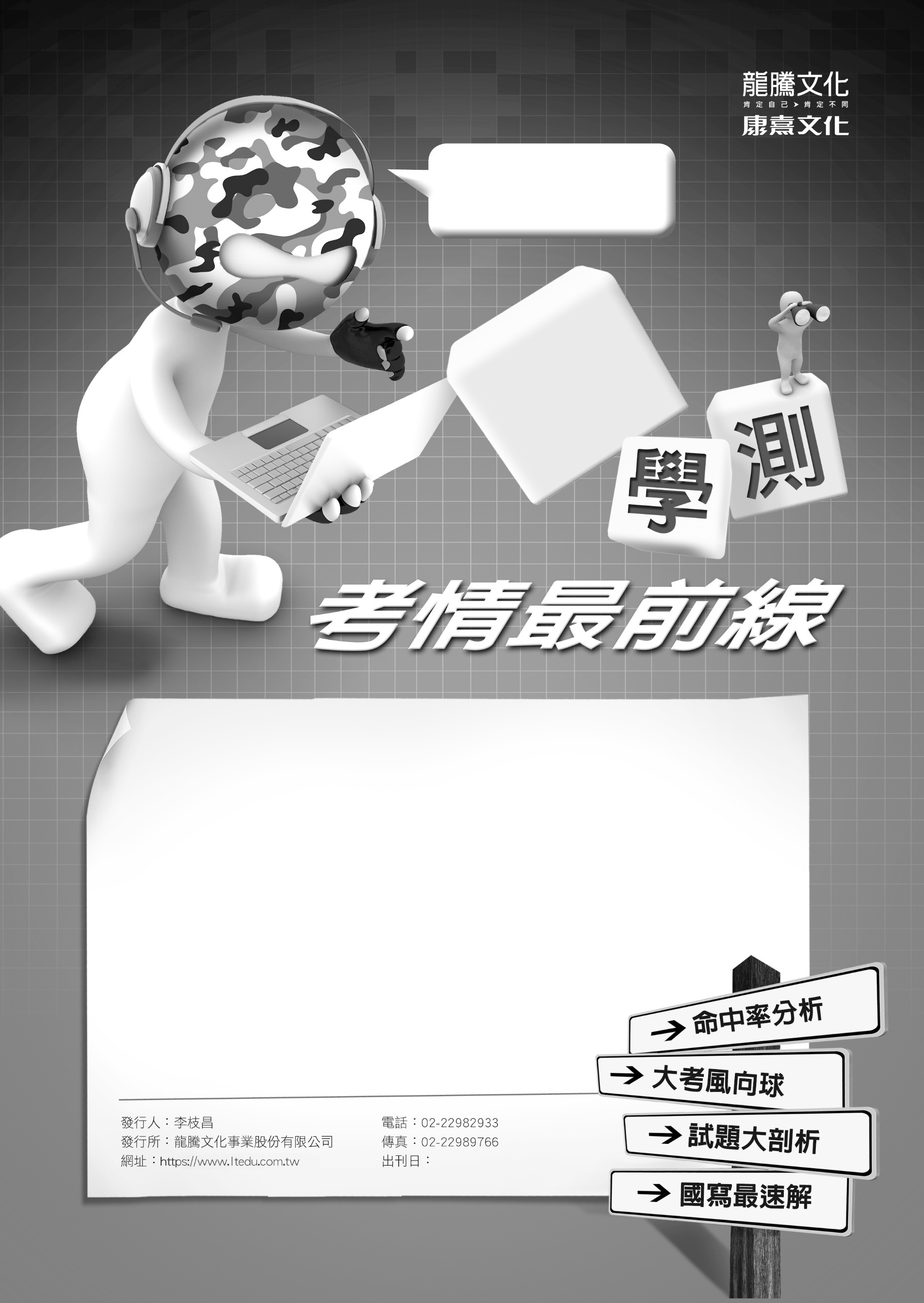 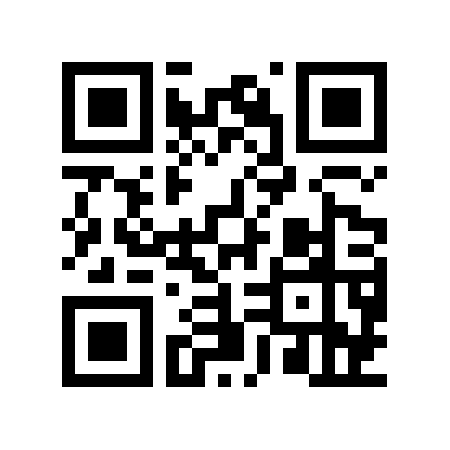 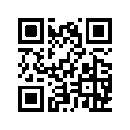 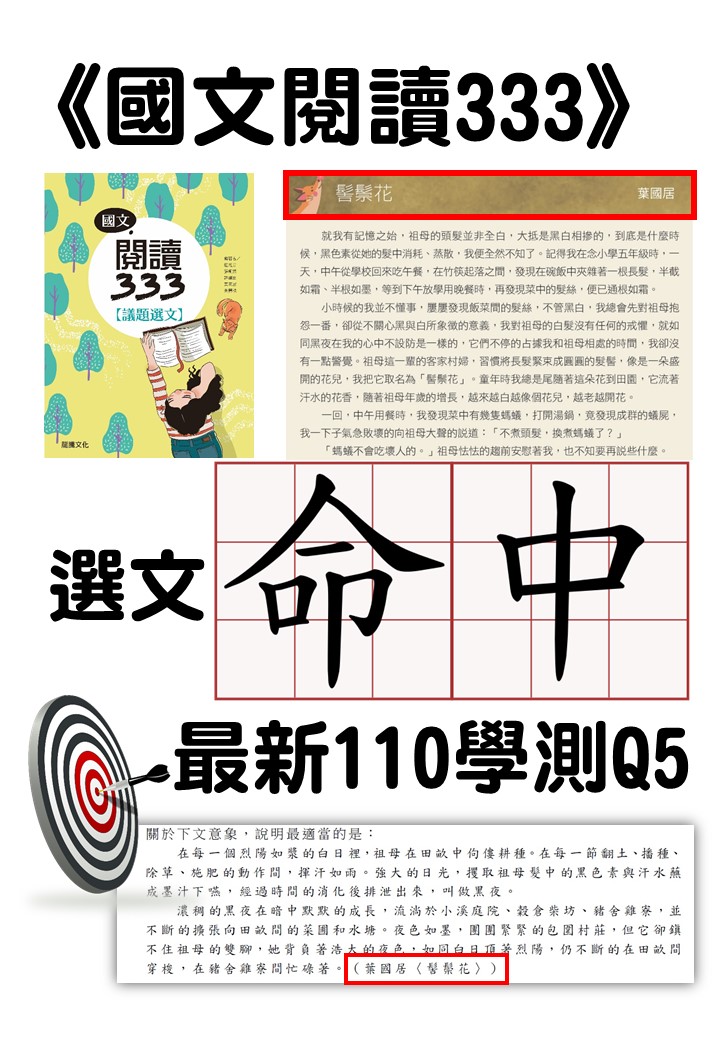 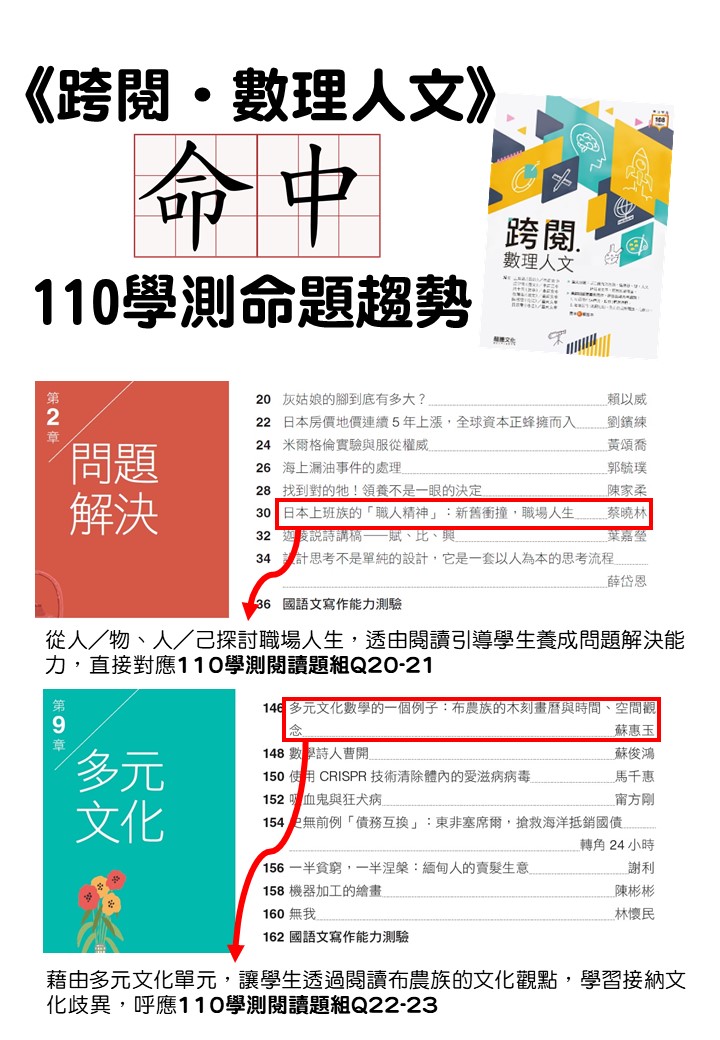 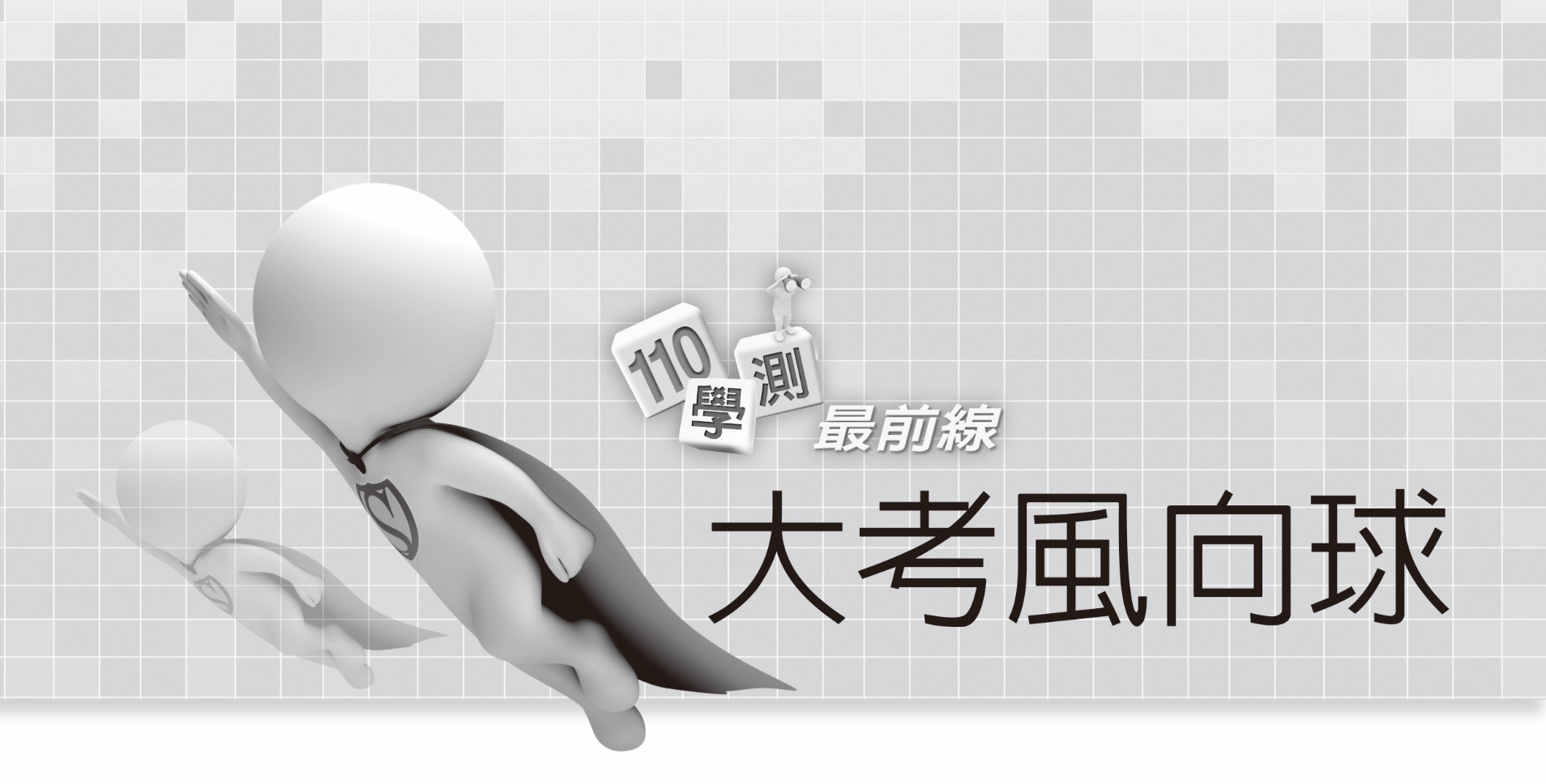 　　自111學年度起，入學考試制度將調整為「學科能力測驗」（國文、英文、數A、數B、社會與自然）與「分科測驗」（數甲、歷史、地理、公民與社會、物理、化學與生物），國文包括「國語文綜合能力測驗」與「國語文寫作能力測驗」兩科，不再列入指考科目。屆時「國語文綜合能力測驗」將不再只是基本檢定能力的門檻，還必須鑑別出進階的語文能力與專業素養。為了銜接新課綱，今年的試題顯然以「指考化」的傾向，示範了「學測國文」到「國語文綜合能力測驗」的過渡。一、回歸學科本質，凸顯專業素養　　就取材來看，今年最大特色是出現不少新詩題，如第3題尉天驄〈眾鳥之什〉、第7題方旗〈小舟〉，與第42題陳雋弘〈籃框——與我的學生們一起倒數，七十六天〉、簡政珍〈畢業考〉，又有文學性較高的詩化散文，如第5題葉國居〈髻鬃花〉。即使是歷年都出現的填空修辭第4題，也引用紀伯倫《先知》、余光中〈風吹西班牙〉與徐國能〈蒲葵〉等作，選項用字皆為虛實相間的詩化語言。再如第15-17題組的表格，其實是學術材料的考校與辨正；第26-28題組談「推敲」之典，卻是翻案討論。　　整體而言，除第20-21題組盧希鵬《為什麼員工都是哈士奇，狼呢？》、第22-23題組游以德〈族語認證〉、第29-30題組討論人類語音和鳥鳴聲異同，與第41題洪蘭《哈啦與抓虱的語言．序》等跨領域素材之外，其餘皆屬文學基本題，由淺入深地凸顯學科本質與素養。二、強化理解思考，提高閱讀層次　　「三十篇古文」大量入題，從形音義、語法句式到文意篇旨，乃至與課外素材的比較，以不同命題角度強調基本理解與融會貫通，可謂一大亮點。明年核心古文縮至十五篇，更是不可偏廢。　　二文對讀的文本無論單題或題組皆有，素養導向仍是命題趨勢，如結合生活情境的第14題（導師與伙伴）、第20題（哈士奇與狼）以及第15-16題的表格檢索（詞選資料）。依據閱讀材料推斷是非的題目則有第16題（《花草粹編》與《類編草堂詩餘》）與第21題（〈諫逐客書〉與〈虬髯客傳〉）兩題。以上皆為趨於定式的命題模組，考生務必多加練習。　　在題幹設計上，訊息檢索的題目稍減，取而代之的是意象解讀、作法探討與評析鑑賞，加深了閱讀的層次，也提高了難度。隨著迎向新課綱的腳步，一次又一次的考題試探，從文本的理解到拆解，考生必須掌握文本重點，嘗試歸納與統整，才能在閱讀測驗中突圍，脫穎而出。表1：99-110測驗目標題數分析表2：課綱三十篇出現次數　　第一大題為單一文本，援引電影情節討論記憶主題。學生閱讀文本後，首先要說明電影中「忘情診所」和「健忘村」在刪除部分記憶的劇情上有何差異。這個題目的思考，同時也是下一題的鷹架：記憶如果可以修改，幸福若能量身訂作，你是否願意進入這樣的世界？倘「經驗機器」存在並運作穩定，還能依自我意志刪去痛苦，享有虛擬的幸福人生……這種機器的利弊如何衡量？考生應先決定立場，闡釋觀點，敘明理由，並找出適合的論述與例證，為自己的選擇辯護。　　第二大題為二文對讀，取材新穎，以柯裕棻與黃麗群兩位當代散文家的書寫引入冰箱，再讓學生以「如果我有一座新冰箱」為題，抒發感悟。雖然接近傳統的命題作文，但兩則文本都提供了寫作指引：冰箱的特性、功能、溫度以及對美好願景的召喚。題目雖不設限，然而閱讀引文後，能幫助發想、整飭脈絡，避免散成漫無際涯的抽象思維或生活隨筆。　　這兩個題目切入點不同，關注重點卻都指向「幸福人生」。考題符合「貼近生活經驗、切合社會脈動」的目標，希望考生能與一己經驗連結，回顧個人過往、思索當下現況，進而延伸對未來的想像。　　近來「素養導向」成為命題焦點，但經過數年實踐，各學科的取材與測驗目標逐漸重疊。今年不再勉強用生活議題與時事素材包裝試題，而是更精確地掌握語文專業，守住國文教學的範疇，以不同形式的命題，檢覈學生的閱讀理解能力、整合能力與推論能力，為新舊課綱接軌。　　自111學年度起，新課綱全面實施後，「國文考科」對應「多元選修」、「部訂校訂課程」與「加深加廣課程」，除了加入「混合題型」，應會在選擇題既有的模式上，嘗試以共同知識背景的角度來命題，開展閱讀理解與文學專業的不同面向。　　「混合題型」兼含選擇題與非選擇題，其核心是「精準閱讀，適切表達」。命題層次不限於訊息檢索，也測驗歸納、統整與推論的能力，預計可大幅提高鑑別度。若習慣一知半解、只懂皮毛的淺層閱讀，恐怕沒有任何投機取巧的機會。　　綜上所述，今年命題復返語文教育本位。未來考生一方面應不限主題與類型，持續拓展閱讀與寫作的視野；另一方面更要熟讀教材，奠定堅實基礎，才能以有限之所學，於無窮變化的文本中推論出答案，在紙筆測驗中游刃有餘。　　相較於選擇題在新課綱之後的調整，國寫題大體沿襲自107年以來的模式，變化較小。不過，隨著「混合題型」即將正式施測，以往「知性題」曾出現的圖表判讀與資訊分析，可能會移至「混合題型」。109年學測的「國寫題」就已經回歸文字閱讀，今年依舊，或可看出端倪。　　若果如此，那麼國寫的「知性題」就必須擔負起比檢索、判讀與分析更重要的任務，檢覈陳說詰難的能力，如：議題論述、立場辯護、哲理思辨與現象評述等。　　至於「情意題」主要圍繞著所見所聞、所思所感來設計。目前為止已出現過的文本形式有107年的新詩、108年的古典散文與現代小說、109年的韻文與現代散文，以及今年的兩篇現代散文，未來可能以物件、場景、人物、故事為核心主題，開拓新方向。無論文本形式為何，用意都在引導學生結合一己經驗而生發感悟。應對之道無他：就是要處處留心，認真感受，好好生活。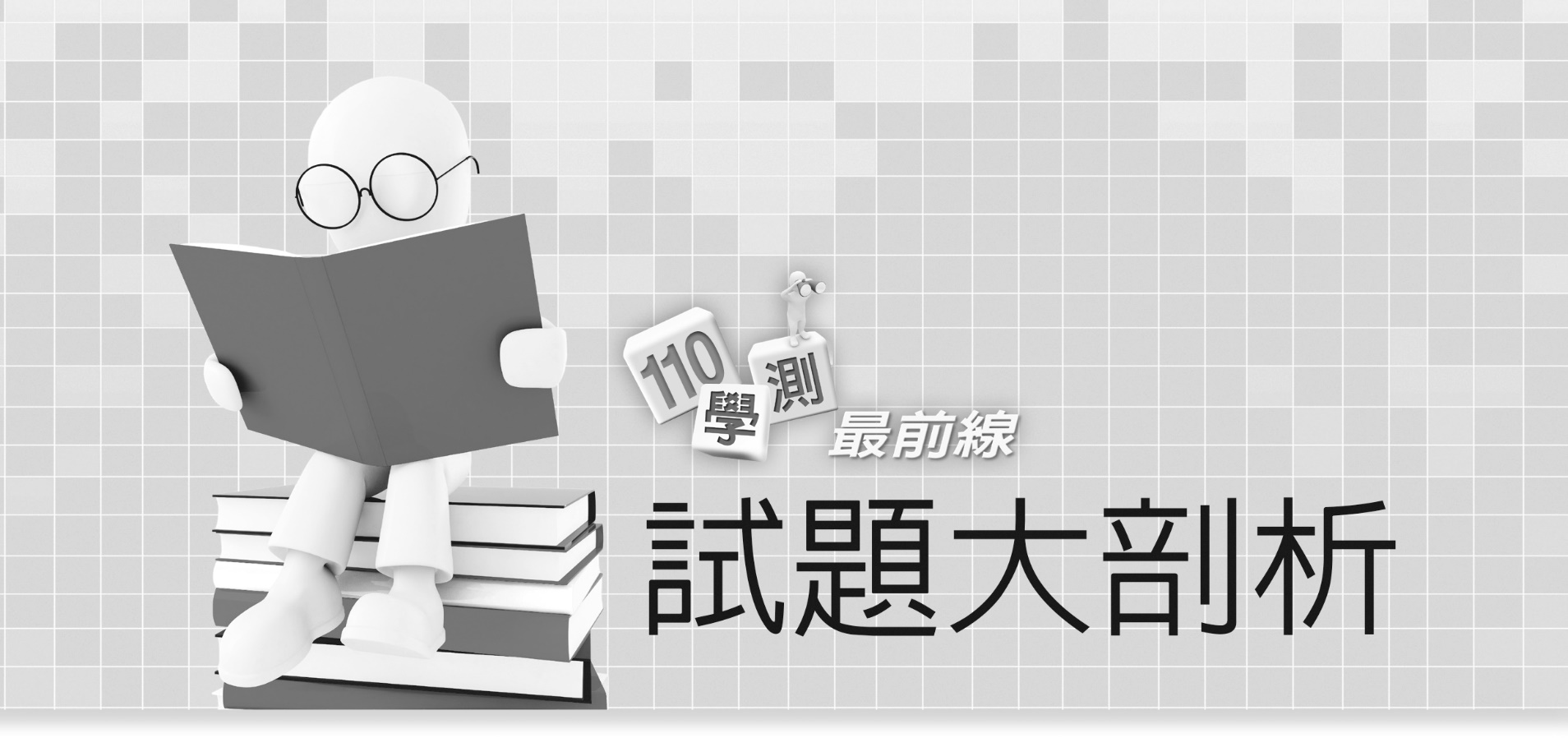 說明：	第1題至第34題，每題有4個選項，其中只有一個是正確或最適當的選項，請劃記在答案卡之「選擇題答案區」。各題答對者，得2分；答錯、未作答或劃記多於一個選項者，該題以零分計算。1　下列「」內的字，讀音前後相同的是：
(A)「賚」賞諸徒／「齎」志以歿	(B)「阡」陌交通／惹禍招「愆」
(C)「餔」糟歠釃／「仆」地哭號	(D)「矜」寡孤獨／罪無可「逭」出　　處：	《搶救國文大作戰》第壹篇第二章字音的辨識與應用能力、第貳篇第五章重要選文的內涵與特色、第肆篇第一章論語的體悟
(A)前者出自蒲松齡〈勞山道士〉	(B)前者出自陶淵明〈桃花源記〉
(C)前者出自屈原〈漁父〉	(D)前者出自《禮記‧大同與小康》答　　案：	B解　　析：	(A)		ㄌㄞˋ，賞賜／ㄐㄧ，挾抱、懷持。齎志以歿：又作「齎志而歿」。懷抱壯志，心願未能達成就死去。另，李斯〈諫逐客書〉有「藉寇兵而齎盜糧」（將兵器借給敵寇，把糧食送給盜賊，指幫助了敵人而損害自己）之句，「齎」為贈送之意，讀音同為ㄐㄧ(B)	ㄑㄧㄢ，田間小路／ㄑㄧㄢ，過失，如鄭用錫〈勸和論〉：「勿蹈前愆。」惹禍招愆：招引災禍(C)	ㄅㄨ，吃／ㄆㄨ，跌倒而伏在地上。司馬遷〈鴻門宴〉：「樊噲側其盾以撞，衛士仆地，噲遂入。」(D)	ㄍㄨㄢ，老而無妻／ㄏㄨㄢˋ，逃避。罪無可逭：罪刑無法逃避
2　下列文句，完全沒有錯別字的是：
(A)集中營裡的迫害手段聳人聽聞，諸多相關照片更是令人不忍卒睹
(B)這齣動畫電影劇情緊湊，妙趣恆生，締造本年度最高的票房紀錄
(C)李老師為學校架設的圖書網站正式起用，校方特頒獎狀以致謝忱
(D)大家對聚餐地點莫衷一是，經投票後，決定到牛排餐廳大塊朵頤出　　處：	《搶救國文大作戰》第壹篇第一章字形的辨識與應用能力答　　案：	A解　　析：	(B)妙趣「橫」生	(C)正式「啟」用	(D)大「快」朵頤3　依據文意，甲、乙、丙、丁、戊排列順序最適當的是：
牠哭起來固然一片悽慄，
甲、這時貓頭鷹「嘿嘿──嘿嘿──嘿嘿──嘿嘿」一波又一波的笑聲
乙、特別入秋以後，夜涼如水
丙、一輪明月把人幾乎拋入冰河之中
丁、尖冷到直直地透進人的骨髓
戊、笑起來更帶給人無限尖冷
就老吏斷獄那樣地凌遲著整個世間，讓每一個人的再多麼神祕的隱私都沒有地方隱遁起來。（尉天驄〈眾鳥之什〉）
(A)乙甲丁戊丙	(B)乙丙甲戊丁	(C)戊乙丁甲丙	(D)戊丁乙丙甲 出　　處：	《搶救國文大作戰》第壹篇第六章基本詞性與文法結構的辨識與應用能力答　　案：	D解　　析：	「哭起來固然一片悽慄」其後應接「笑起來更帶給人無限尖冷」，為「固然……，更……」的句式，「笑起來」又與「哭起來」對比，可選出(C)或(D)。再由戊「笑起來更帶給人無限『尖冷』」而下，可接丁「『尖冷』到直直地透進人的骨髓」，形成頂針相連，用以描述戊句中「尖冷」的情形，可知答案為(D)。最後審視其餘文句：承接戊、丁的「尖冷」，乙點出「入秋」、「夜涼」，再因「夜涼」接丙的「明月」、「把人幾乎拋入冰河」。最後甲句貓頭鷹的笑聲「一波又一波」地傳來，則接回文末，像「凌遲（酷刑「一刀又一刀」）著整個世間」。4　閱讀下文，最適合填入□□內的詞依序是：
甲、當你工作時，你是一管蘆笛，通過笛心，將時光的□□演奏成樂音。（紀伯倫《先知》）
乙、山坡上偶爾有幾隻黑白相間的花牛和綿羊，在從容□□草野的空曠。（余光中〈風吹西班牙〉）
丙、植物的緘默總包含千言萬語，但又可以將世間無盡喧囂，□□為深沉的靜謐。（徐國能〈蒲葵〉）
(A)歌唱／呼吸／幻化		(B)歌唱／咀嚼／收攏
(C)呢喃／咀嚼／收攏		(D)呢喃／呼吸／幻化答　　案：	C解　　析：	先看甲：由「演奏成樂音」可知，□□應是「呢喃」。因「呢喃」本非樂音，而「歌唱」已是音樂，不需要再「演奏成樂音」。由此可選出(C)或(D)。再看乙：由花牛和綿羊在山坡上，又有「草野」一詞，可推測牠們應在吃草，且以句意來看，也不需要特意指出眼見牛羊在呼吸一事，因此「咀嚼」比「呼吸」合適，且「從容」可描述牛羊吃草時的氣定神閒。可知答案為(C)。最後以丙確認：「幻化」是變化，是分散出各種不同的形貌，「收攏」則是將分散的聚集起來。既然「植物的緘默總包含千言萬語」，那麼將世間從「無盡喧囂」到「深沉的靜謐」應該也是收斂、包藏的狀態，故「收攏」較為適切。可確認正解為(C)5　關於下文意象，說明最適當的是：
　　在每一個烈陽如漿的白日裡，祖母在田畝中佝僂耕種。在每一節翻土、播種、除草、施肥的動作間，揮汗如雨。強大的日光，攫取祖母髮中的黑色素與汗水蘸成墨汁下嚥，經過時間的消化後排泄出來，叫做黑夜。
　　濃稠的黑夜在暗中默默的成長，流淌於小溪庭院、穀倉柴坊、豬舍雞寮，並不斷的擴張向田畝間的菜圃和水塘。夜色如墨，團團緊緊的包圍村莊，但它卻鎮不住祖母的雙腳，她背負著浩大的夜色，如同白日頂著烈陽，仍不斷的在田畝間穿梭，在豬舍雞寮間忙碌著。（葉國居〈髻鬃花〉）
(A)烈陽如漿：形容祖母對子孫們的深厚關愛，彷如陽光般溫暖
(B)髮中的黑色素與汗水蘸成墨汁：暗喻祖母勞動且漸老的身影
(C)濃稠的黑夜：凸顯祖母農務負擔沉重，不敢寄望光明的未來
(D)背負著浩大的夜色：對比祖母日夜忙碌，卻收成有限的辛酸答　　案：	B解　　析：	(A)「烈陽如漿」描述陽光猛烈、天候苦熱，強調祖母白日耕種的辛勞；既非溫暖宜人，亦無法用以形容對子孫的關愛(B)「黑色素」被攫取，頭髮也就白了；烈陽下揮灑如雨的「汗水」，是因勞動而來。祖母髮中不斷被攫取的黑色素，混在日復一日流淌的汗水中，由此可知，「蘸成墨汁」便是暗喻祖母的身影(C)「濃稠的黑夜」即夜晚，而夜晚「鎮不住祖母雙腳」，顯見祖母忙碌辛勞，並無「不敢寄望光明未來」之意(D)祖母之所以「背負浩大的夜色」應指眾人休息或入睡之際，祖母一人依舊辛勤奔忙。「浩大的夜色」對比的是祖母一人，並非「收成有限的辛酸」，且文中並未提及收成如何6　依據下文，最符合作者對「心結」看法的是：
　　人都說，心結宜解不宜結。又說，解開心結就是海闊天空。可是，人生怎麼少得了心結？一旦海闊天空，人心又將空懸何處？
　　許多人心裡都有心結的場所，例如：故鄉的母校──初戀、體罰、模擬考，都在那裡發生。有些人每次回到故鄉，就一定要去母校走走；有些人卻一定要避開母校。心結可能是甜美的，也可能是痛苦的。不管心結的場所被珍愛，還是被憎惡，此等強烈的愛憎情緒，都證明了心結有多要緊。心結的場所，是數學X軸Y軸交叉的原點，有了原點，我們才知自己置身哪一個座標格子裡，才覺得踏實。
　　心結是一支大頭針，可以把一張地圖釘在牆上。如果大頭針掉失了，牆上的地圖也就垮下來。（改寫自紀大偉〈心結〉）
(A)心結或甜美或痛苦，美者宜留，苦者宜解
(B)產生心結的場所總令人卻步，不願再接近
(C)人生因心結而有支點、能定著，不致虛空
(D)生命不斷前行，無須回首心結，自招煩惱答　　案：	Ｃ解　　析：	由「人生怎麼少得了心結？一旦海闊天空，人心又將空懸何處」可見作者並不認為「心結」是壞事。而「心結的場所」是「數學X軸Y軸交叉的原點」，有了原點，讓我們得知自己的座標，「才覺得踏實」。最後再藉譬喻，反面說明若無「心結」，生命的軌跡亦將消失而無所依附(A)	由「人生怎麼少得了心結」、「心結可能是甜美的，也可能是痛苦的。……此等強烈的愛憎情緒，都證明了心結有多要緊」可知心結不論甜美或痛苦、珍愛或憎惡，都有其存在的意義與價值(B)	原文以「故鄉的母校」為例，說明「有些人每次回到故鄉，就一定要去母校走走；有些人卻一定要避開母校」，可見產生心結的場所有些人雖會避開，但也有些人一定會去，並非「『總』令人卻步，不願再接近」(C)	「心結的場所，是數學X軸Y軸交叉的原點」、「心結是一支大頭針，可以把一張地圖釘在牆上」對應「有支點、能定著」；「有了原點，我們才知自己置身哪一個座標格子裡，才覺得踏實」對應「不致虛空」。由此可知，人生可因心結而有支點、能定著，且不致虛空(D)	由「人生怎麼少得了心結」可知，即使生命要繼續前進，作者也不認為回首心結是自招煩惱的無意義行為7　關於下列新詩，解讀最不適當的是：
　　孤獨的小舟都是歪斜地擱著／全世界的沙灘都是如此的／而如同歪斜的頭／裡面充盈著悲哀（方旗〈小舟〉）
(A)以「舟」喻人，凸顯生命被擱淺的悲哀
(B)用「沙灘」的單調，暗喻生活千篇一律
(C)「都是如此的」強調人舟孤獨的普遍性
(D)兩次「歪斜」描寫人舟頹然無力的姿態答　　案：	B解　　析：	(A)	本詩以前二句沙灘上擱淺的小舟，比喻後二句「充盈著悲哀」的人，描述因遭逢困頓、不能繼續前行的苦惱(B)(C)	「全世界的沙灘都是如此」並非單調或千篇一律，而是與前句相連，闡明小舟的處境。所有的沙灘都有小舟歪斜（擱淺）著，如同世上總有人遭逢困頓而擱淺，人的孤獨，亦如小舟的孤獨(D)	小舟橫斜於沙灘的畫面，就像人歪頭苦思的模樣；小舟的「歪斜」是因無力擺正，人的「歪斜」也因苦思不得其解而充盈著悲哀──兩次「歪斜」都是頹然無力的姿態8　下文　　內最適合填入的詞語依序是：甲、上書陳事，起自戰國，逮於兩漢，風流彌廣。原其體度：攻人主之長短，　　之徒也；訐群臣之得失，訟訴之類也；陳國家之利害，　　之伍也；帶私情之與奪，　　之儔也。總此四塗，賈誠以求位，鬻言以干祿，或無絲毫之益，而有不省之困。（顏之推《顏氏家訓》）乙、大凡為文，須要有溫和敦厚之氣，　　告君文字，蓋尤不可無也。（吳訥《文章辨體序》）(A)諫諍／對策／遊說／章疏	(B)諫諍／章疏／遊說／對策
(C)遊說／對策／諫諍／章疏	(D)遊說／諫諍／章疏／對策答　　案：	A解　　析：	第一格：「攻人主之短長」乃指正國君作為，故「諫諍」（直言規勸）比「遊說」（說動他人）更適當，可選出(A)或(B)。第二格：「陳國家之利害」乃就國家政事的利弊，提出相應的解決之道，故「對策」較合適。因此答案為(A)。再以第四格檢視：為文宜有「溫和敦厚之氣」，又是「告君文字」，故進呈國君的「章疏」較合適。「對策」要剖析國事得失，提出可行方案，用字往往明快犀利，與「溫和敦厚」的特質不符。可確認(A)為正解		題幹語譯：		甲：向君王呈上文書以陳述意見，開始於戰國時代，到了兩漢，這樣的風氣更加廣泛流行。推究各種文章體制：指責國君的是非善惡，屬於諫諍一類；揭發眾臣行為對錯與否，屬於訟訴一類；述說國家的利益與損害，屬於對策一類；以私人感情來決定給予或剝奪，屬於遊說一類。總括這四類情況，都是藉出賣忠誠以索求官位，販售言論來謀取利祿，他們的意見有時候可能沒有絲毫的助益，反而讓自己陷入不被國君理解的麻煩。	乙：大體來說，寫作文章應當要有溫和敦厚的氣質，章疏類的文章是用來敬告國君的文字，更加不能不掌握這一點。9　「……者，……也」是古文判斷句的典型結構，例如「南冥者，天池也」，即「所謂南冥就是天池」。下列文句，不是表達判斷語意的是：
(A)望之蔚然而深秀者，琅邪也
(B)以為凡是州之山水有異態者，皆我有也
(C)夫史者，民族之精神，而人群之龜鑑也
(D)鄭、衛、桑間、韶虞、武象者，異國之樂也出　　處：	《搶救國文大作戰》第壹篇第六章基本詞性與文法結構的辨識與應用能力、第貳篇第五章重要選文的內涵與特色
(A)歐陽脩〈醉翁亭記〉
(B)柳宗元〈始得西山宴遊記〉
(C)連橫〈臺灣通史序〉
(D)李斯〈諫逐客書〉答　　案：	B解　　析：	觀察「……者，……也」的判斷句結構，後句「……」應為「名詞」或「名詞詞組」，如「南冥者，天池也」，才會形成「南冥」就是「天池」的判斷句。以此原則檢視，僅(B)「皆我有也」不符合	(A)語譯：一眼望去草木茂盛而景色幽深秀麗的，是瑯琊山	(B)語譯：自以為永州境內有特殊形態的山水，都是我遊歷過的	(C)語譯：歷史，是民族精神的所在，也是人類行事的借鏡	(D)語譯：〈鄭〉、〈衛〉、〈桑間〉、〈韶虞〉、〈武象〉，是秦以外的異國音樂啊10　關於下文〈烏鵲歌〉的解釋，最適當的是：
　　韓憑，戰國時為宋康王舍人。妻何氏美，王欲之，捕舍人，築青陵台。何氏作〈烏鵲歌〉以見志，遂自縊死：「南山有烏，北山張羅。烏自高飛，羅當奈何。烏鵲雙飛，不樂鳳凰。妾是庶民，不樂宋王。」（《九國志》）
(A)以「烏」暗指宋康王的邪惡	(B)以「羅」比喻利誘韓憑的圈套
(C)以「高飛」凸顯何氏的自主意志	(D)以「鳳凰」形容韓憑夫婦情意堅貞答　　案：	C解　　析：	(A)暗指韓憑、何氏二人為平民百姓	(B)比喻宋康王為強搶何氏而設的陷阱	(C)由「烏自高飛，羅當奈何」可知，何氏不願被縛於網羅，「高飛」凸顯其自主意志	(D)比喻宋康王的顯貴身分	題幹語譯：韓憑，是戰國時宋康王的門客。他的妻子何氏長得很美，宋康王想要強占她，便捉拿了韓憑，又蓋了青陵臺。何氏寫了〈烏鵲歌〉表明心跡，上吊自殺：「南山有烏鵲，北山張網羅。烏鵲在高空自由飛翔，羅網能奈牠何？烏鵲在天空一起飛翔，不想與鳳凰同棲共處。小女子我只是平民百姓，不願侍奉您宋王。」11　依據下文，最符合主旨的敘述是：
　　天下有可為其半而不可為其全者，偏枯之藥可以治偏枯，倍其偏枯之藥不可以起死人也。天下有可為其全而不可為其半者，樵夫擔薪兩鈞，捷步以趨，去其半而不能行，非力不足，勢不便也。（章學誠《文史通義》）
(A)再珍貴的藥材亦無法起死回生，面對死生窮達，當樂天知命
(B)行百里者半九十，不能成事者多因半途而廢，並非力不能及
(C)應世處事不能拘執一方，必須衡量狀況，審時度勢以制其宜
(D)完滿或缺殘非由表象判斷，而是取決於主體如何處理和定義答　　案：	C解　　析：(A)	「偏枯之藥不可以起死人」是指治療半身癱瘓的藥，就算加倍，也無法起死回生。與「生死窮達」、「樂天知命」無關(B)	「去其半而不能行」指樵夫兩肩挑著柴薪，去掉一半（一邊）就無法挑擔了。與「行百里者半九十」（一百里的路程，走了九十里只算走了一半，比喻事情越接近成功越要認真對待）、「半途而廢」無關(C)	前半先說「天下有可為其半而不可為其全者」，並以偏枯之藥為例；後半又說「天下有可為其全而不可為其半者」，並以樵夫擔薪為例。由此可知，「為其半」或「為其全」都有可行或不可行之處。「為其半」或「為其全」的選擇，則要視情況而定，不可拘執常法、一概而論(D)	文中的「半」或「全」指事理的狀態，如偏枯之「半」或挑擔之「全」，並非表象可見的殘缺或完美，也不是由主體處理或定義的情形	題幹語譯：天下有只能分成兩半卻不能將兩半合併成為整體的事，就像偏癱之藥能用來治療半身癱瘓，但就算使用兩倍的半身偏癱之藥，也沒辦法讓死人活過來。天下也有只能以整體來做卻不能分成兩半的事，就像樵夫兩肩挑著各三十斤重的木柴，快步向前，去掉一半的擔子就沒辦法走了，不是樵夫力氣不夠，而是這種狀況不方便挑柴。12　關於下文王若虛的論述方式，說明最適當的是：
　　「郊寒白俗」，詩人類鄙薄之。然鄭厚評詩，荊公、蘇、黃輩曾不比數，而云：「樂天如柳陰春鶯，東野（郊）如草根秋蟲，皆造化中一妙」，何哉？哀樂之真，發乎情性，此詩之正理也。(王若虛《滹南詩話》）
(A)運用對比映襯以凸顯詩人品格上的差異
(B)藉物象之喻強調詩人長於自然草蟲之詠
(C)先述習見論評，再引前人說法表達觀點
(D)先分述各家短長，再總論詩歌創作之道答　　案：	C解　　析：	(A)	本文主要論述詩作特質，與詩人品格無關(B)	藉物象之喻說明詩人的語言風格，並非創作題材(C)	先寫「『郊寒白俗』」，詩人類鄙薄之」之「習見論評」，再引用鄭厚的評論，表達自己對孟郊、白居易的讚賞(D)	文中並未分別論述郊、白或荊公、蘇、黃各家優劣。而「哀樂之真，發乎情性，此詩之正理也」乃就鄭厚的詩評，補充詩作發於詩人本性情感的觀點，不是基於分述而總結的詩歌創作之道	題幹語譯：「郊寒白俗」（孟郊詩寒酸，而白居易詩淺俗），一般詩人對二位大抵是輕視的。但鄭厚評論詩作，王安石、蘇東坡、黃庭堅等人竟然不能相提並論，還說：「白樂天的詩如同春天柳蔭下的鶯鳥啼聲，孟東野的詩就像秋天草根中的鳴蟲，都是天地自然之中的精妙之作。」為何這麼說？因為悲哀快樂的真摯情感，都是由詩人的本性情感流露而出，這就是詩言志的真理啊。13　施先生參加朋友舉辦的宴會，贈詩一首：「桂已飄香菊作花，門前遙駐七香車。競傳丰度誠端好，定卜咸宜到室家。」依據詩意，最適合這場宴會的題辭是：
(A)珠聯璧合	(B)椿萱並茂	(C)君子攸居	(D)望重桑梓出　　處：	《搶救國文大作戰》第參篇第三章題辭的辨識與應用能力答　　案：	A解　　析：	「定卜咸宜到室家」暗藏《詩經‧周南‧桃夭》：「之子于歸，宜其室家」之典，可知這是一場婚宴(A)比喻人才或美好的事物相匹配。賀人新婚(B)香椿和萱草均長得很茂盛，比喻父母健在。賀父母雙壽(C)君子所居之處。攸，相當於「所」。賀人新居落成(D)稱頌有名望之人。桑梓借指故鄉家園。賀人當選14　依據下表的故事角色設定，推斷古代經典中的人物關係，最適當的敘述是：(A)《史記》中，樊噲是劉邦的伙伴
(B)《楚辭》中，漁父是屈原的導師
(C)《紅樓夢》中，薛寶釵是林黛玉的伙伴
(D)《儒林外史》中，胡屠戶是范進的導師出　　處：	《搶救國文大作戰》第貳篇第一章重要文學體裁的特質、第貳篇第五章重要選文的內涵與特色答　　案：	A解　　析：	(A)〈鴻門宴〉中樊噲怒斥項王、護送劉邦回到軍營等行為表現，忠於主角，值得信賴，符合「伙伴①」的必備條件。劉邦陣營中樊噲與劉邦目標相同，但地位不如劉邦，符合「伙伴②」的條件。當劉邦糾結於未能當面向項羽辭行時，樊噲直接提出「大行不顧細謹，大禮不辭小讓」的建議，符合「伙伴③」的條件(B)	漁父嘗試傳遞「聖人不凝滯於物，而能與世推移」的想法，但屈原卻以「安能以身之察察，受物之汶汶者乎」表明立場，不符合「導師①」的「因此獲得啟發」(C)	在《紅樓夢》中，薛寶釵、林黛玉與賈寶玉的三角戀愛關係，使寶釵、黛玉之間不會出現忠於對方的信賴狀況，不符合「伙伴①」的條件(D)	胡屠戶對范進說「你是個爛忠厚沒用的人，所以這些話我不得不教導你」，鄙俗淺薄、自卑自大，是怕被女婿瞧不起而先發制人、端著長輩架子的「教導」，並非傳授知識或技能，而范進也未因此受到啟發，不符合「導師①」的條件15-17為題組。閱讀下列詞選資料，回答15-17題。15　關於上表內容的探究，最適當的是：(A)	從四本明代詞選的備註「#」可知，部分繫名為李清照的詞作，真正作者是朱淑真(B)	南宋詞選偏好孫夫人、魏夫人詞作的情況，到明代有所轉變，二位詞人的地位改由朱淑真取代(C)	《唐宋諸賢絕妙詞選》肯定女詞人，「閨秀」卷共收錄十位女詞人詞作，每位至少選錄二首作品(D)	參考備註「*」推算《梅苑》、《樂府雅詞》中每位詞人的獲選作品平均量，可對照出李清照詞頗受二書青睞答　　案：	D解　　析：	(A)	只能得知李清照詞作歸屬存疑的篇數較朱淑真多(B)	南宋詞選未錄朱淑真，到明代才大量選入；明代錄入孫夫人詞作的選集較南宋更多，而魏夫人入選的詞作數量亦與南宋時差不多，二位詞人並未被取代(C)	《唐宋諸賢絕妙詞選》共選女詞人10人，錄詞作29首，但其中李清照占8首、孫夫人5首、魏夫人7首，其餘7位只能平分剩餘9首，每人不到2首(D)	二書各為421首／82人、923首／95人，每人分別是5.13首、9.7首，而李清照各占18、23首，遠超出平均值，故可推知頗受二書青睞16　若以上表為研判依據，關於甲、乙兩項推論，最適當的是：
甲、《花草粹編》選錄的詞人總數、詞作總數，均比《樂府雅詞》超出許多。
乙、《類編草堂詩餘》僅調整《草堂詩餘》的分類方式，未更動收錄的詞作。
(A)甲正確，乙錯誤		(B)甲錯誤，乙正確
(C)甲無法判斷，乙錯誤		(D)甲正確，乙無法判斷答　　案：	C解　　析：	甲：表格中僅可得知《花草粹編》、《樂府雅詞》各自選錄的女詞人總數與詞作總數，並未載明所有詞人與詞作，故無法判斷	乙：《類編草堂詩餘》與《草堂詞餘》相較，女詞人同樣選錄3人，但詞作多2首。李清照由10首變為9首，存疑2首；孫夫人由2首增為5首，可見已更動收錄詞作，故敘述錯誤17　上表中的詞選多有收錄李清照〈武陵春〉。關於此詞的解讀，最不適當的是：
　　風住塵香花已盡，日晚倦梳頭。物是人非事事休，欲語淚先流。　聞說雙溪春尚好，也擬泛輕舟。只恐雙溪舴艋舟，載不動、許多愁。
(A)藉由「花已盡」、「日晚」象徵美好事物的凋逝和歲月的滄桑
(B)以「倦梳頭」、「淚先流」表現物是人非、世事無常的無力感
(C)以「聞說」、「也擬」、「只恐」層遞表現出愈益濃烈的遊興
(D)藉由「舴艋舟」之「載不動」，述說自我承受不住憂愁之深重出　　處：	《搶救國文大作戰》第貳篇第一章重要文學體裁的特質、第貳篇第五章重要選文的內涵與特色答　　案：	C解　　析：	(A)「花」象徵美好，故「花盡」可象徵美好事物凋逝；「日晚」暗示時間流動，故可用以象徵歲月滄桑(B)「倦梳頭」為無心打理自己、「淚先流」為無法壓抑淚流，皆因枝頭花盡、物是人非的世事無常而流露感傷無力之感(C)「聞說」引動遊思，「也擬」顯示本也打算動身前往，但「只恐」表達無法排遣愁思的憂慮。「聞說」到「也擬」遊興加重，但「只恐」遲疑猶豫，故並非以層遞表現益發濃重的遊興(D)「舴艋舟」之「載不動、許多愁」將憂愁的深重具象化，意謂怕見春色仍在，平添「物是人非」的感傷，自己會更難承受	題幹語譯：風終於止息，枝頭的花朵也已落盡，只剩塵土中仍沾染著散落花朵的香氣，明明日頭已高，我卻仍無心梳妝打扮。一景一物都還是過去的樣子，人事卻已不似從前，一切美好都結束了。想要說些什麼來排遣，還沒開口，眼淚就先流下了。　　聽說雙溪的春色還在，本來也打算去划船散心，只是擔心雙溪那葉單薄的小船，載不動我內心深重的憂愁。18-19為題組。閱讀下文，回答18-19題。 甲人之所以異於禽獸者，幾希。庶民去之，君子存之。舜明於庶物，察於人倫，由仁義行，非行仁義也。（《孟子》） 乙「幾希」，言幾於無也，乃一線之象，非一點之象，凡事俱異。凡事之異無多，稍一差錯，則墮入彼中。如禽獸亦未嘗不知「庶物」，只是不「明」；亦未嘗不有「倫類」，只是不「察」；未嘗不有所愛，而不能「行仁」；未嘗不求所宜，而不能「行義」。舉凡日用飲食，俱有異處，而俱差不遠，此其所以必戰兢惕厲，無念無事不思求其所以「異」也。「存之」，謂存其所以異者，以要言之，謂之人道。（《四書箋解》）18　下列敘述，最符合乙文對甲文「人禽之辨」詮釋的是：
(A)人禽在道德意識和日用飲食等各方面，都有很大差異
(B)禽獸亦具對外在事物的認知能力，且擁有情感和好惡
(C)人只要稍有過錯，在價值層次上，即墮入禽獸的範疇
(D)禽獸未嘗無仁義之心，但缺乏追求仁義的意志和智力答　　案：	B解　　析：	乙文即是對甲文「人禽之辨」的詮釋，進一步闡述甲文「人與禽獸相去不遠」的看法，故題幹所問，其實就是乙文的解說(A)由「禽獸亦未嘗不知『庶物』……亦未嘗不有『倫類』……未嘗不有所愛……未嘗不求所宜」、「舉凡日用飲食，俱有異處，而俱差不遠」可知，人禽在道德意識和日用飲食等各方面，都相差不遠(B)由「禽獸亦未嘗不知『庶物』」可知，禽獸具有對外在事物的認知能力；由「未嘗不有『倫類』」、「未嘗不有所愛」、「未嘗不求所宜」可知，禽獸亦擁有情感和好惡(C)「稍一差錯，則墮入彼中」強調甲文的「幾希」，意謂差異非常微小，只是「一線」之隔。但這「一線」，指的是能否「明庶物」、「察倫類」、「行仁」、「行義」，並非「只要稍有過錯，在價值層次上，即墮入禽獸的範疇」(D)禽獸亦「有所愛」、「求所宜」，但「不能行仁」、「不能行義」，故無「仁義之心」，也沒有「追求仁義的意志和智力」題幹語譯：甲：	人與禽獸的差異很小（，就差在「仁義」）。一般人捨棄了，但君子卻能存留。舜明白各種外在事物的道理，清楚分辨人類的倫常關係，順從（內在的）仁義之心去行事，而不是刻意去做（外在的）仁義之事。乙：	所謂「幾希」（相差很少），說起來就是幾乎沒有差別，這是一線懸隔的情況，而不是一點相同、其他所有現象都不同的情況。（就因為）所有現象差異的地方不多，只要略微出現缺失、錯誤，就會掉落到另一邊去。就像禽獸不是不知「各種外在事物」，只是不能「明白道理」；不是沒有「倫常關係」，只是不能「清楚分辨」；不是沒有親密的情緒，卻沒辦法「做出仁德之事」；不是不探索適當的行為，卻沒辦法「做出合宜的舉動」。凡是日常生活吃喝，都有相異的地方，但都相差不遠，這就是我們為什麼要戒慎恐懼地警惕自己，任何想法、任何事物都要思索探究之所以「相異」的原因。「存之」（存留它們），意思是保存著我們跟禽獸之間的差異，用簡單的話來說，就是做人的道理。
19　依據甲、乙二文，君子面對「幾希之異」的態度是：
(A)嚴別差異，彰示人道的尊嚴和價值
(B)存同去異，建立物我共同遵循的仁義準則
(C)異中求同，探索萬物在紛殊表象下的共同本質
(D)尊重差異，體認萬物平等，脫離以人為本位的思考答　　案：	A解　　析：	(A)由甲文「庶民去之，君子存之」、乙文「必戰兢惕厲，無念無事不思求其所以『異』也」、「『存之』，謂存其所以異者」可知，即使「人禽之異」相去甚微，仍應嚴別差異，時時「存其所以異」。綜述甲、乙二文，人禽之間僅「一線」之隔，因此「存」著相去甚微的「異」，即是彰示人道的尊嚴和價值(B)(C)(D)	甲文「君子存之」、乙文「存之」，皆是「存異」，非「存同」、「求同」。「建立物我共同遵循的仁義準則」、「探索萬物在紛殊表象下的共同本質」、「尊重差異，體認萬物平等，脫離以人為本位的思考」等敘述，甲、乙二文皆未提及20-21為題組。閱讀下文，回答20-21題。 我曾開玩笑說，專業經理人像哈士奇，吃的是每個月主人給的飼料；創業家像狼，必須聞得到血的味道，捕不到獵物就無法生存。哈士奇的時間是主人的，沒有了主人，他的時間就沒有價值，狼的時間則屬於自己。出售有限的時間，是上班族哈士奇的獲利模式。狼的視野不一樣，他們不會單獨行動，因為狩獵靠的是狼群，所以狼懂得購買別人的時間來做事。 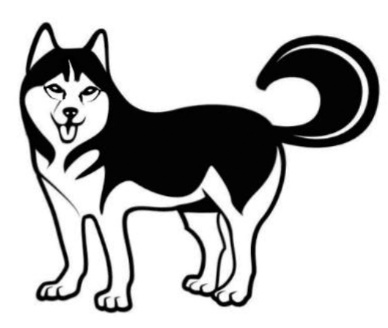 哈士奇的時間如何計價？價格通常來自價值，而「to be（你是誰）」的價值比「to do（做的內容）」高很多。以演講為例，如果會製作精美的簡報，可能一小時計價千元；如果內容很有用，可能一小時值萬元。不過，如果請林志玲演講，企業願意付更高費用的理由，不是簡報精美或內容有用，而是因為演講者是林志玲。雖然有血統的哈士奇比會看家的土狗值錢，但不斷學習成長的土狗，當他的價值被公司過度低估，那就是他出走的時候。出走的頂尖土狗沒有主人的飼料，很快就會變成狼。（改寫自盧希鵬《為什麼員工都是哈士奇，狼呢？》）20　下列敘述，最符合上文觀點的是：
(A)創業家全憑視野，不需有專業經理人的學養
(B)人才若形成品牌，便難以用一般標準衡量其價值
(C)狼具有侵略性，迫使哈士奇以販售時間交換生計
(D)土狗靠出走成為狼，哈士奇靠時間熬得久而成為狼答　　案：	B解　　析：	第一段藉「哈士奇」與「狼」說明「專業經理人」與「創業家」在時間管理、積極程度、主動性與獲利模式各方面的差異。經理人接受豢養，以有限的時間為主人創造效能；創業者必須有發掘獵物的敏銳嗅覺才能生存，並會購買別人的時間來幫助自己「狩獵」。次段就經理人「出售有限的時間」一句，進一步說明售價高低來自價值。末段強調當頂尖的「看家土狗」價值被過度低估，就可能出走創業而變成「狼」(A)	由「狼（創業家）的視野不一樣」可知創業家需要視野；而雖未明言是否需有專業經理人的學養，但由「狼（創業家）懂得購買別人的時間來做事」可知仍需要專業經理人來做事，故「不需有專業經理人學養」的說法並不恰當(B)由「『to be（你是誰）』的價值比『to do（做的內容）』高很多」、「如果請林志玲演講，企業願意付更高費用的理由」可知，人才若形成「品牌」（例如林志玲即是一種品牌），代表具有一定的品質水準與形象價值，就難以用一般標準衡量其價值(C)「販售時間」是專業經理人（哈士奇）的獲利模式，而「購買別人的時間來做事」是創業者（狼）的獲利模式，並非因狼具有侵略性而逼迫哈士奇(D)土狗靠「不斷學習成長」來精進自己，當價值提高卻被低估時，才會「出走成為狼」，並不是「靠出走成為狼」。文中並未提及「哈士奇」如何成為「狼」21　依據上文，關於甲、乙兩項推論，最適當的研判是：甲、〈諫逐客書〉中李斯對秦王說：「今逐客以資敵國，損民以益讎，內自虛而外樹怨於諸侯，求國無危，不可得也。」──李斯是價值被低估而想出走的土狗。 乙、〈虬髯客傳〉中虬髯對李靖說：「某本欲於此世界求事，或當龍戰三二十載，建少功業。今既有主，住亦何為？太原李氏，真英主也。三五年內，即當太平。李郎以英特之才，輔清平之主，竭心盡善，必極人臣。」──虬髯是希望保有自己時間的狼，期許李靖成為優秀的哈士奇。(A)甲、乙皆正確	(B)甲、乙皆錯誤	(C)甲正確，乙錯誤	(D)甲錯誤，乙正確 出　　處：	《搶救國文大作戰》第貳篇第五章重要選文的內涵與特色答　　案：	D解　　析：	甲、李斯對秦王說明逐客的後果：重要人才資源轉讓給敵對國家，將使國家危殆。李斯的價值確實被低估，但他想留下而非出走。故推論錯誤。	乙、虬髯客對李靖分析當前不利於己的情勢，打算轉戰他方，是創業家的角色，合乎「狼」的特質；但他認同太原李氏是真主，期許李靖能全力輔佐，成就功業，故李靖是優秀的輔佐人才，符合哈士奇的特質。22-23為題組。閱讀下文，回答22-23題。 臺北是我出生、成長，居住了三十年的地方，卻不是我的家。因為，比起臺北人，他們更喜歡叫我原住民。「107-2-8號。」監考人員盯著我的族語准考證，「請坐到那邊第三臺電腦。」捏著准考證，我逐步邁向祖靈的召喚。這是一間新穎的電腦教室，日光燈照亮了每一個本該陰暗的角落。側身越過喃喃背誦族語的考生，他們大部分是孩子，稚嫩的臉龐，埋藏著對繁華都市的無限想像。其中少數幾位，是看起來不大適應電腦設備的長輩，眼神中透露出一絲溫柔的倔強。雖然只是在七樓，             ，在這之前，我不曾在臺北遇過這麼多族人齊聚一堂，更從未在他們臉上看見如此戒慎恐懼的模樣。按監考人員指示，我坐入指定位置，左右張望，這所歷史悠久的女校，此刻被賦予傳承臺灣千年傳統文化的神聖使命，而呆坐在試場中心，戶籍設在臺北市的我，卻是整個歷史洪流中的盲點。 「請檢查桌上貼紙，確認是你的位置。」我是否在正確的位置？成長過程中，常有人問我「妳從哪裡來？」若誠實回答臺北，總不免換來「我指的是妳──真正──從哪裡來？」配上自認與我心有靈犀的挑眉。無奈的是，這類拒絕接受真相的提問總以千變萬化的形式反覆出現──「妳什麼時候過年？我指的是──真正──的豐年祭。」或是「妳叫什麼名字？我指的是妳──真正──的名字。」 「請戴上耳機測試麥克風，確認音量。」監考人員喚回我紛亂的思緒。 「Ciwas lalu mu.」我小心翼翼托著麥克風，謹慎地咬字。Ciwas是我「真正」的名字──真正沒人稱呼的名字。（改寫自游以德〈族語認證〉）22　依據文意脈絡，文中             內最適合填入的文句是：
(A)教室裡彷彿散發著遼闊原野的綠草香味
(B)試場中似乎吹拂著來自海洋的湛藍氣息
(C)闈場內依稀湧動著一縷篝火的熾焰氣味
(D)考場中隱約瀰漫著一股高海拔的芬多精答　　案：	D解　　析：	(D)由前一句「雖然只是在七樓」強調所在高度，與「高海拔」相應可知23　上文反覆提及「真正」一詞，關於此詞所表達的境況或心情，最不適當的敘述是：
(A)茫然於自己在歷史洪流中的存在位置，並展開對身分歸屬的叩問與追尋
(B)成長過程中，常因他人的刻板印象而被貼上制式標籤，區劃為不同族群
(C)「是我『真正』的名字」語帶無奈和自嘲，因自己真實的名字竟須由旁人認定
(D)呼應首段「不是我的家」，表達雖生於臺北，仍心繫祖靈，無法接受繁華都城答　　案：	D解　　析：	(A)由「臺北是我出生、成長，居住了三十年的地方，卻不是我的家」、「戶籍設在臺北市的我，卻是整個歷史洪流中的盲點」可知對身分歸屬的叩問與追尋(B)由「比起臺北人，他們更喜歡叫我原住民」可知被區劃為不同族群(C)由「妳叫什麼名字？我指的是妳──真正──的名字」、「Ciwas是我『真正』的名字──真正沒人稱呼的名字」可知真實的名字竟須由旁人認定(D)文中幾處「真正」一詞，對應族群認同、歷史定位與來處。「真正」的原住民名字卻是「真正」沒人稱呼的名字，作者因而反思自己的歸屬。首段陳述在臺北出生、成長、居住了三十年，對繁華早已接受，只是成長過程中常被貼上「原住民」的標籤，劃分為不同族群。文中將走入試場、參與族語認證測驗的過程，與「祖靈的召喚」做相關聯想，並未提及是否「心繫祖靈」24-25為題組。閱讀下文，回答24-25題。 甲　　壹山澤，則惡農、慢惰、倍欲之民無所於食；無所於食則必農，農則草必墾矣。貴酒肉之價，重其租，令十倍其樸；然則商賈少，農不能喜酣奭，大臣不為荒飽。商賈少，則上不費粟；民不能善酣奭，則農不慢；大臣不荒，則國事不稽，主無過舉。（《商君書》）乙　　慶曆中，議弛茶鹽之禁及減商稅，范文正以為不可：茶鹽、商稅之入，但分減商賈之利耳，行於商賈未甚有害也。今國用未減，歲入不可闕，既不取之於山澤及商賈，須取之於農；與其害農，孰若取之於商賈？今為計莫若先省國用，國用有餘，當先寬賦役，然後及商賈，弛禁非所當先也。其議遂寢。（沈括《夢溪筆談》）24　關於甲、乙二文對商賈和山澤之利的態度，敘述最適當的是：
(A)甲文主張調漲酒肉價格，提高商賈獲利，以活絡經濟
(B)乙文中，范文正認為維持茶鹽之禁，並不會危及商賈
(C)甲文主張由國家統管山澤之利，將獲利分配給飢乏的百姓
(D)乙文中，范文正認為歲入短缺時，不應取之於山澤及商賈答　　案：	B解　　析：	(A)由「商賈少，農不能喜酣奭，大臣不為荒飽」可知，甲文調漲酒肉價格是為了減少消費，讓商賈不易經營而減少，農人專注於農作、大臣專注於國事。與「提高商賈獲利，以活絡經濟」的敘述相反(B)由「分減商賈之利耳，行於商賈未甚有害」可知，范文正認為維持茶鹽之禁只是分掉商賈一小部分利潤，不會危及商賈(C)由「壹山澤，則惡農、慢惰、倍欲之民無所於食」可知，國家統管山澤之利，就能讓不事生產的人沒有生存空間，只好去務農，並非要將由此而獲之利分配給飢乏的百姓(D)由「與其害農，孰若取之於商賈」可知，范文正認為歲入短缺時，與其取之於農民，還不如取之於商賈。與選項敘述不同	題幹語譯：	甲：如果由國家統管山澤之利，那麼討厭農耕、怠慢懶惰、貪慾特別多的人民就沒有謀生管道。他們無法謀生，就只能老老實實從事農耕，只要他們專心農務，那麼荒野就一定能開墾了。提高酒、肉的價格，加重收取這些東西的賦稅，讓這些奢侈品的賦稅高到原價十倍；那麼買賣酒肉營生的商人就少了，農民沒辦法開心地暢飲縱情，大臣不會沉溺於享樂。商人一少，國家就不需要花費糧食供養；人民不能縱情暢飲，農事就不會被輕慢；大臣不沉溺於享樂，國家政事就不會被延宕，那麼君主也就不會有錯誤的措施了。	乙：宋慶曆年間，大臣們提議放寬鹽和茶葉專賣的禁令以及削減商人的賦稅，范仲淹認為不可行：因為徵收茶鹽和商人的稅賦，只是分掉商人一部分的利潤而已，實行起來並沒有造成很大的損害。如今朝廷的各項開支並未減少，每年稅收絕不能短缺，如果不向茶山、鹽池和商人徵稅，就必須向農民收取；與其損害農民的利益，哪裡比得上向商人徵收？如今解決的辦法，不如先節省國家各項開支，國家用度有了餘裕，應當先寬減農民的稅收和勞役，然後才能考慮到商人。開放專賣禁令不是眼前急需辦理的事情。於是為商人減稅的議論也就平息了。25　關於甲、乙二文對農業和農民的態度，敘述最適當的是：
(A)甲文主張減少農民酒肉之樂的機會，使其專注於農作
(B)乙文中，范文正主張給予農民賦稅優惠，以獎勵務農
(C)二文皆認為執政者的驕荒怠惰是造成農業不振的主因
(D)二文皆認為農民是經濟上的弱勢族群，應該予以保護答　　案：	A解　　析：	(A)由「然則商賈少，農不能喜酣奭」、「民不能善酣奭，則農不慢」可知，甲文主張提高酒肉價格，以減少農民酒肉之樂，讓他們專注於農務(B)由「今為計莫若先省國用，國用有餘，當先寬賦役」可知，范文正認為當務之急是節省開支；國家用度有餘裕之後，才給予農民賦稅優惠。眼下「國用未減」，自當無法給予寬減(C)甲文認為若能抑商重農，則「國事不稽，主無過舉」；乙文認為統治者應先「省國用」，當「國用有餘」，應先寬減農人的賦役，而非在國用不足的當下，還急於為商賈弛禁、減稅。二者均無「執政者的驕荒怠惰造成農業不振」之意(D)甲文認為農業乃立國之本，故應施行政策驅使人民投入農耕；乙文認為在「國用未減，歲入不可闕」的狀況下，如果為商賈減稅，便會增加農民負擔。二者均重農抑商，但並未因此將農民視為弱勢而加以保護26-28為題組。閱讀下文，回答26-28題。 甲一般人不瞭解文字和思想情感的密切關係，以為更改一兩個字不過是要文字順暢些或是漂亮些。其實更動了文字，就同時更動了思想情感，內容和形式是相隨而變的。例如韓愈在月夜裡聽賈島吟詩，有「鳥宿池邊樹，僧推月下門」兩句，韓愈建議「敲」字為佳。這段文字因緣傳為美談，於今要把咬文嚼字的意思說得好聽一點，都說「推敲」。古今人也都讚賞「敲」字比「推」字下得好，其實這不僅是文字上的分別，同時也是意境上的分別。 「推」固然顯得魯莽一點，但是它表示孤僧步月歸寺，門原來是他自己掩的，於今他「推」。他須自掩自推，足見寺裡只有他孤零零的一個和尚。在這冷寂的場合，他有興致出來步月，興盡而返，獨往獨來，自在無礙。他也自有一副胸襟氣度。「敲」就顯得他拘禮些，也就顯得寺裡有人應門。他彷彿是乘月夜訪友，自己不甘寂寞，那寺裡假如不是熱鬧場合，至少也有些溫暖的人情。比較起來，「敲」的空氣沒有「推」那麼冷寂。就上句「鳥宿池邊樹」看來，「推」似乎比「敲」要調和些。「推」可以無聲，「敲」就不免剝啄有聲，驚起了宿鳥，打破了岑寂，也似乎平添了攪擾。 所以我很懷疑韓愈的修改是否真如古今所稱賞的那麼妥當。究竟哪一種意境是賈島當時在心裡玩索而要表現的，只有他自己知道。「推」字和「敲」字哪一個比較恰當，關鍵在於哪種境界是他當時所要說的且與全詩調和的。在文字上推敲，骨子裡是在思想情感上「推敲」。（改寫自朱光潛《談文學》） 乙王夫之《薑齋詩話》云：「『僧敲月下門』，只是妄想揣摩，如說他人夢。縱令形容酷似，何嘗毫髮關心？知然者，以其沉吟『推』、『敲』二字，就他作想也。若即景會心，則或推或敲，必居其一。因景因情，自然靈妙，何勞擬議哉？」王夫之以為詩中佳境，對詩人而言，不可「預擬」，初無定景，初非想得，否則，「只是措大燈窗下鑽故紙物事」，或者「妄想揣摩，如說他人夢了」。佳句乃當時情景，即詩人「即景會心」、「因景因情」時所拾得，「何勞擬議哉」？（改寫自蕭馳《聖道與詩心》） 26　甲文朱光潛「懷疑韓愈的修改是否真如古今所稱賞的那麼妥當」的理由是：
(A)用「敲」字不能展現詩人的胸襟氣度
(B)用「推」字與全詩冷寂的氛圍更相應
(C)「敲」字有聲響感，攪擾寺內的莊嚴氣氛
(D)「推」字雖魯莽，但能表達僧人訪友心情答　　案：	B解　　析：	(A)	由「『敲』的空氣沒有『推』那麼冷寂」、「就上句『鳥宿池邊樹』看來，『推』似乎比『敲』要調和些。『推』可以無聲，『敲』就不免剝啄有聲，驚起了宿鳥」可知，理由不在「敲」字能否展現詩人的胸襟氣度，而是認為「推」字與全詩情境更相應(B)由「『敲』的空氣沒有『推』那麼冷寂」可知，「推」與全詩冷寂的氛圍更相應(C)由「『敲』就不免剝啄有聲，驚起了宿鳥，打破了岑寂，也似乎平添了攪擾」可知，「敲」的聲響，攪擾的是月夜下的孤冷岑寂，而非寺內莊嚴氣氛(D)	由「『推』固然顯得魯莽一點，但是它表示孤僧步月歸寺，門原來是他自己掩的」可知，「推」字雖魯莽，但「推門」之際，孤僧已步月歸來，獨往獨來、自在無礙。再由「『敲』就顯得他拘禮些，也就顯得寺裡有人應門。他彷彿是乘月夜訪友，自己不甘寂寞」可知，「月夜訪友」是作者想像用「敲」字可能有的心情，並非真實狀況27　乙文中，王夫之認為「或推或敲，必居其一」的原因是：
(A)若韓愈有近似的經驗，就無須揣摩賈島的實際狀況，可直接選出推或敲
(B)若韓愈能從全詩調和的情境來考慮，就能知道用推或敲，何者意境較佳
(C)若賈島能從傳統佳作中鍛鍊用字技巧，就能輕易選定推或敲，不必詢問他人
(D)若賈島能依據真實經驗，寫出當時景物及內在情感，就能清楚應選擇推或敲答　　案：	D解　　析：	(A)(B)依王夫之所言，「即景會心」、「因景因情」都指創作者（賈島）之事，與韓愈無關(C)	文中並未提及從傳統佳作中鍛鍊用字技巧一事(D)	由「佳句乃當時情景，即詩人『即景會心』、『因景因情』時所拾得，『何勞擬議哉？』」可知，賈島若能依據真實的經驗創作，就會知道應該如何選擇28　依據甲、乙二文，下列敘述最不適當的是：
(A)朱光潛強調文字上的斟酌與推敲，其實更動後表現的是不同的思想情感
(B)王夫之認為在文字上沉吟推敲，即使最終文辭巧妙，仍非出自真實情感
(C)朱光潛懷疑僧敲月下門未必比僧推月下門更好，王夫之則未做高下評判
(D)王夫之、朱光潛均認為推敲文字首重全詩情調一致，才能臻至自然靈妙答　　案：	D解　　析：	(A)由「其實更動了文字，就同時更動了思想情感」可知(B)由「只是妄想揣摩，如說他人夢。縱令形容酷似，何嘗毫髮關心」可知(C)由「我很懷疑韓愈的修改是否真如古今所稱賞的那麼妥當」可知，朱光潛認為「僧敲月下門」未必比「僧推月下門」更好。王夫之則強調「推、敲」二字在詩人創作當下就應該想定，未做高下評判(D)由「關鍵在於哪種境界是他當時所要說的且與全詩調和的」可知，朱光潛認為推敲文字首重全詩情調一致，但王夫之未有此意；王夫之認為依創作的實際經驗寫景繪情，才能臻於「自然靈妙」，而朱光潛未有此意29-30為題組。閱讀下文，回答29-30題。 人能藉手語溝通，可知語音並非語言的必要因素。小鳥啁啾、海豚吱吱，都近似人類語言的溝通系統，可見動物的溝通系統和人類語言的不同，絕非在於缺少語音。 動物能在聲音上模仿人類的話語，並不表示牠們擁有語言。會說話的鳥並不會把牠們模仿的聲音切成獨立的單位，而人類語言的特質之一，則是語音或手勢單位的獨立性，單位之間有次序，可重新排序，可合併也可分開。總之，鸚鵡只會說人家教牠或牠所聽到的，再無其他。 很多種鳥的叫聲的確具有溝通功能，且同一種鳥可能也有「方言」之別。鳥語（bird calls）是包括一聲或一聲以上的短叫聲，傳達和環境相關的訊息，例如危險、餵食、築巢、群聚等等；鳥鳴（bird songs）則是較為複雜的鳴叫形態，用來宣示勢力範圍，並可吸引配偶。這些鳥叫聲看不出任何內在的結構，也不能像人類語言能分出獨立具有意義的單位。一篇有關知更鳥勢力圈鳴聲的研究中發現：敵對的知更鳥只注意高頻和低頻聲的轉換，何者在前何者在後，其實無關緊要。訊息內容的差異，也只限於這些知更鳥對牠的東西擁有慾多強或牠的抵抗決心多高，以及在勢力圈內築巢的意志多強等等。因此，高、低頻的轉換，只是表達不同感受程度而已。知更鳥的創造力，在於能用不同方式做相同訊息的鳴叫，但牠不能利用各種單位作不同組合，表達不同訊息。（改寫自V. Fromkin等著，黃宣範譯《語言學新引》）29　依據上文，下列對於鳥叫聲的敘述，最適當的是：
(A)可藉其內在的結構，表達不同程度的感受
(B)以短叫聲來表達欲望、意志和決心的強弱
(C)能夠多樣組合各種意義單位，藉以表達不同的訊息
(D)知更鳥能以不同頻率的鳴叫轉換，傳達相同的訊息答　　案：	D解　　析：	(A)由「鳥叫聲看不出任何內在的結構」、「高、低頻的轉換，只是表達不同感受程度而已」可知，鳥叫聲不具內在結構，而不同程度的感受乃藉由高、低頻的轉換來表現，與內在結構無關(B)由「……短叫聲，傳達和環境相關的訊息」、「鳥鳴則是較為複雜的鳴叫形態」及其後知更鳥鳴聲的訊息「也只限於這些知更鳥對牠的東西擁有慾多強或牠的抵抗決心多高，以及在勢力圈內築巢的意志多強」可知，短叫聲用來傳達和環境相關的訊息，鳥鳴聲才用來表達欲望、意志和決心(C)由「知更鳥的創造力，在於能用不同方式做相同訊息的鳴叫，但牠不能利用各種單位作不同組合，表達不同訊息」可知，牠們能用不同方式作相同訊息的鳴叫，但不能組合各種意義單位，藉以表達不同的訊息(D)由「敵對的知更鳥只注意高頻和低頻聲的轉換」、「知更鳥的創造力，在於能用不同方式做相同訊息的鳴叫」可知，知更鳥能以不同頻率的鳴叫轉換，傳達相同的訊息30　依據上文，關於動物與人類的語言，推論最適當的是：
(A)鸚鵡經由良好的訓練，可以理解沒聽過的人類話語
(B)動物沒有語言能力，關鍵在於缺少人類的發音器官
(C)人類語言與其他動物溝通系統的相異，在於複雜的語法結構
(D)學習新語言多從發音開始，可知語音是人類語言的必要元素答　　案：	C解　　析：	(A)由「動物能在聲音上模仿人類的話語，並不表示牠們擁有語言。會說話的鳥並不會把牠們模仿的聲音切成獨立的單位」、「鸚鵡只會說人家教牠或牠所聽到的，再無其他」可知，鸚鵡無法理解沒聽過的人類話語(B)由「小鳥啁啾、海豚吱吱，都近似人類語言的溝通系統，可見動物的溝通系統和人類語言的不同，絕非在於缺少語音」可知，動物沒有語言能力與缺少人類的發音器官無關(C)由「人類語言的特質之一，則是語音或手勢單位的獨立性，單位之間有次序，可重新排序，可合併也可分開」可知，人類語言與其他動物溝通系統的相異，在於複雜的語法結構(D)由「人能藉手語溝通，可知語音並非語言的必要因素」可知敘述為非31-32為題組。閱讀下文，回答31-32題。 夫足下之書，始所云者欲至乎道也，而所質者則辭也，無乃務其淺，忘其深，當急者反徐之歟！夫道之大歸非他，欲其得諸心，充諸身，擴而被之國家天下而已，非汲汲乎辭也。其所以不已乎辭者，非得已也。孟子曰：「               」此其所以為孟子也。今足下其自謂已得諸心、充諸身歟？擴而被之國家天下而有不得已歟？不然，何遽急於辭也？（曾鞏〈答李沿書〉） 31　上文          內最適合填入的文句是：
(A)予豈好辯哉？予不得已也	(B)無辭讓之心，非人也
(C)不以文害辭，不以辭害志	(D)盡信書，則不如無書出　　處：	(A)《孟子．滕文公下》(B)《孟子．公孫丑上》(C)《孟子．萬章上》(D)《孟子．盡心下》答　　案：	A解　　析：	(A)	曾鞏認為李沿質疑文字表達的問題是「務其淺，忘其深」、「當急者反徐」，又說「得諸心，充諸身，擴而被之國家天下而已，非汲汲乎辭也」，認為充實「道」的本體，比追求「文」的形式更重要。由前文「其所以不已乎辭者，非得已也」（聖人之所以不停止言辭，是因為不得不說啊），其後「擴而被之國家天下而有不得已歟」（擴大到整個國家天下而有不得不說的話了嗎）可知，所引孟子文句應是「予豈好辯哉？予不得已也」（「我哪裡喜好和人爭辯呢？我是不得已的啊！」）(B)	沒有禮讓的心，不能算是一個人。此處的「辭」為禮讓之意，與「文辭」無關。語譯：沒有辭讓的心，也算不得是個人(C)	不要因個別文字而曲解詞句的意義，不要因詞句的表面意思而曲解詩人真正的用意。依據本文所述，「文（辭）」與「道」的關係，並非理解上的表面意思與深層涵義，而是以「道」為本，先「道」後「文（辭）」、重「道」輕「文（辭）」(D)	完全相信書上所寫不加思考，那麼還不如不要讀書。此處的「書」指書籍，與「足下之書」（書信）意義不同，與全文脈絡亦不相關	題幹語譯：您的來信中，一開始所說的是要達致「道」的境界，但最後所質疑的卻是文字表達的問題，這不是致力於表象卻忘了深層意義，應該著急的反而慢慢來嗎？道的最終歸向沒有別的，要從心上有所體會，再充盈到全身，最後擴大到整個國家天下罷了，並不是要你努力不休止地致力於文字表達的追求。聖人之所以不停止言辭，是因為不得不說啊。孟子說：「我哪裡喜好和人爭辯呢？我是不得已的啊！」這就是他為什麼是孟子的原因。現在您認為自己已經從心上有所體會、充盈到全身了嗎？最後擴大到整個國家天下而有不得不說的話了嗎？如果不是這樣，又何必如此致力於文字表達的追求呢？32　依據上文，曾鞏主要是想提醒李沿：
(A)治天下應恤民重諾		(B)寫文章應深入淺出
(C)讀書不宜欲速躁進		(D)為學不宜捨本逐末答　　案：	D解　　析：	(D)本文旨在探討「道」與「辭」的關係，由「無乃務其淺，忘其深，當急者反徐之歟」可知，曾鞏認為李沿對「辭」的追求是「淺」、是「緩」，是不太重要的「末」。「道」才是為學的核心，不應在文字表達上多費心神。與「恤民重諾」、「為文深入淺出」、「讀書欲速躁進與否」皆無關33-34為題組。閱讀下文，回答33-34題。 魏王欲攻邯鄲，季梁聞之，中道而反。衣焦不申，頭塵不去，往見王曰：「今者臣來，見人於大行，方北面而持其駕，告臣曰：『我欲之楚。』臣曰：『君之楚，將奚為北面？』曰：『吾馬良。』臣曰：『馬雖良，此非楚之路也。』曰：『吾用多。』臣曰：『用雖多，此非楚之路也。』曰：『吾御者善。』此數者愈善，而離楚愈遠耳。今王動欲成霸王，舉欲信於天下；恃王國之大、兵之精銳，而攻邯鄲，以廣地尊名。王之動愈數，而離王愈遠耳，猶至楚而北行也。」（《戰國策》） 33　上文特意描繪季梁往見魏王時「衣焦不申，頭塵不去」的形象，主要在凸顯：
(A)個性率真，不重外貌衣著	(B)君臣親密，不拘繁文縟節
(C)事態緊急，不暇梳洗更衣	(D)旅途艱辛，不辭跋山涉水答　　案：	C解　　析：	(C)由季梁聽聞「魏王欲攻邯鄲」便「中道而反」，可見他認為阻止魏王刻不容緩。因此，其後「衣焦不申，頭塵不去」的形象，就是因急於求見而沒有時間整飭儀容、梳洗更衣	題幹語譯：魏王想要攻打邯鄲，（為了讓趙國疏於防備，故意先派季梁出使趙國）季梁（在前往趙國的途中）聽說這個消息，半途折返。還來不及撫平衣服的皺褶，顧不得清洗頭上的塵土，就急著前去拜見魏王，說：「今天回來的時候，在大路上遇見一個人，正朝向北方駕車趕路，他告訴我說：『我想去楚國。』我說：『您要去楚國，為什麼往北走？』他說：『我的馬很精良。』我說：『即使你的馬很精良，但這不是去楚國的路啊。』他說：『我的旅費很多。』我說：『即使你的旅費很多，這就不是去楚國的路啊。』他說：『為我駕車的人很優秀。』他所具備的這些條件愈好，反而離楚國愈來愈遠了。現在大王您的行動是要成為天下霸主，您的作為想取信於天下；如果仗恃魏國的強大、軍隊的精銳，而去攻打邯鄲，目的在於擴張領土、打響名號。但大王您做的愈多，距離稱霸天下的目的就愈遠了，就像這個想去楚國卻往北走的人啊。」34　下列敘述，最符合上文所欲表達觀點的是：
(A)前車之鑑，可以為師		(B)欲速不達，弄巧成拙
(C)緣木求魚，徒勞無功		(D)駑馬十駕，功在不舍出　　處：	《搶救國文大作戰》第壹篇第五章詞語、成語的辨識與應用能力答　　案：	C解　　析：	季梁為了阻止魏王攻打邯鄲，十萬火急地拜見魏王，講了一個「南轅北轍」的故事。他告訴魏王，欲成霸王卻攻打邯鄲，就像要去楚國卻駕車北行，行動和目的背道而馳，走錯方向，終究徒勞無功(A)	強調借鑑別人的故事，可以當作學習的對象。與本文無關(B)	意謂想要求快，反而到不了。故事中的魏王並未急於求成，只是行動失當(C)	沿著樹幹想要抓魚，意謂用錯方法，只是白費力氣，無法成功(D)	劣馬拉車走上十天也能到達遠地，牠的成功在於不停地走，強調堅持不懈的重要。與本文無關說明：第35題至第42題，每題有5個選項，其中至少有一個是正確的選項，請將正確選項劃記在答案卡之「選擇題答案區」。各題之選項獨立判定，所有選項均答對者，得4分；答錯1個選項者，得2.4分；答錯2個選項者，得0.8分；答錯多於2個選項或所有選項均未作答者，該題以零分計算。35　下列各組「」內的詞語，意義前後相同的是：
(A)山川相繆，鬱乎「蒼蒼」／兩鬢「蒼蒼」十指黑
(B)無「惛惛」之事者，無赫赫之功／心神恍惚，「惛惛」如醉
(C)今君有「區區」之薛，不拊愛子其民／奚必於「區區」耳目之所及，度量世外事乎
(D)自余為僇人，居是州，恆惴慄。其隟也，則「施施」而行／達官坐享俸祿，「施施」自得
(E)吾諸兒「碌碌」，他日繼吾志事，惟此生耳／軾也，遠方之鄙人，家居「碌碌」，無所稱道出　　處：	《搶救國文大作戰》第壹篇第五章詞語、成語的辨識與應用能力、第貳篇第五章重要選文的內涵與特色
(A)蘇軾〈赤壁賦〉／白居易〈賣炭翁〉
(B)《荀子‧勸學》／《太平聖惠方‧卷二十三》
(C)《戰國策‧馮諼客孟嘗君》／蘇軾〈天篆記〉
(D)柳宗元〈始得西山宴遊記〉／顧炎武《日知錄‧卷二九‧徙戎》
(E)方苞〈左忠毅公逸事〉／蘇軾〈謝歐陽內翰書〉答　　案：	CE解　　析：	(A)深青色。語譯：山水環繞此地，草木茂盛蒼翠／灰白。語譯：兩旁鬢髮灰白，十個手指因燒炭而一團漆黑(B)專注。語譯：沒有專一的行事，就沒有顯著的功勞成就／神智不清。語譯：心緒精神昏亂不定，模糊不清，就像喝醉酒一般(C)微小。語譯：現在您擁有小小的薛地，不愛護百姓有如自己的孩子／語譯：為什麼一定要以小小的親見親聞，來衡量推測世俗之外的事呢(D)緩緩行進的樣子。語譯：自從我被貶謫成罪人以後，居住在永州，心中常憂懼不安。閒暇的時候，就慢慢行走／喜悅自得的樣子。語譯：那些官位顯達的人沒有任何付出，就平白無故地收受國家給予的薪俸，自覺十分喜悅得意(E)資質平庸。語譯：我們幾個兒子資質平庸，將來能繼承我的志向和事業的，只有這個學生了／語譯：我蘇軾，是來自偏遠之地的鄉野之人，閒居在家，資質平庸，沒什麼值得稱讚的36　對偶有「正對」、「反對」之別。「正對」的特徵是事異義同，上下句意思雷同，例如「木受繩則直，金就礪則利」；「反對」的特徵是藉由異質或相反事物的並列對照，凸顯意旨，例如「棄燕雀之小志，慕鴻鵠以高翔」。下列對偶的歸類，完全符合上述定義的是：出　　處：	《搶救國文大作戰》第壹篇第七章修辭的辨識與應用能力、第貳篇第五章重要選文的內涵與特色
(A)范仲淹〈岳陽樓記〉／曹丕《典論‧論文》
(B)鄭用錫〈勸和論〉／諸葛亮〈出師表〉
(C)鍾嶸《詩品‧序》／黃庭堅〈寄黃幾復〉
(D)韓愈〈師說〉／曹雪芹《紅樓夢》第十七回聯語
(E)王羲之〈蘭亭集序〉／魏徵〈諫太宗十思疏〉答　　案：	ACE解　　析：	(A)「隱耀」、「潛形」同樣描述「日星」、「山岳」在陰雨天候下隱而不見的情景。語譯：太陽星辰的光輝都被隱藏，高山峰巒的形體也被遮蔽／「幽」與「顯」分別描述周文王被囚禁與周公顯達兩種不同的處境，性質相反。語譯：文王被囚時仍然推演《易》象而作卦辭，周公顯達後尚且制作禮樂制度(B)「物窮」、「慘極」皆指事物發展到極點，「必變」、「知悔」則皆是接續而來的發展。語譯：事物發展到極致必然產生變化，悲慘至極必會知道後悔反省／「敗軍之際」、「危難之間」皆描述蜀漢危急緊迫的狀態，「受任」、「奉命」則皆是受重用，應為「正對」。語譯：在兵敗危急之時接受任務、奉命出使(C)「塞客」與「孀閨」皆為傷心人，「衣單」、「淚盡」皆為傷心狀。語譯：遠在邊關的遊子衣衫單薄，而閨中寡居的婦女眼淚已流乾／「桃李春風」與「江湖夜雨」分別描寫昔日在朝為官的歡樂與如今流落飄泊的悲哀，時空、情境皆為對比。語譯：想當年相聚時，在桃李盛開的和煦春風裡，舉杯暢飲；如今我們各自流落江湖，十年來孤燈下聽著夜雨，多麼淒涼(D)「卑」與「盛」分別指官職地位的高與低，「羞」與「諛」分別指上對下與下對上的不同應對心理，應為「反對」。語譯：以地位低的人為師，就感到十分羞恥，而以官職高的人為師，就覺得近於阿諛／「麝蘭」、「杜若」皆為香草；「靄」本為雲氣，此處作動詞用，引申為瀰漫，故「芳靄」與「香飄」皆指香氣飄散，應為「正對」。語譯：麝蘭高雅的芬芳瀰漫著夕陽斜照的庭院，杜若的香味飄散在明月下的洲渚上(E)「一死生」、「齊彭殤」皆莊子齊物達觀的思想，「虛誕」、「妄作」皆指莊子之說虛妄不合理。語譯：把死和生看作一樣是虛妄荒誕的，把長壽的彭祖和短命的人等同看待，是一種荒謬的想法／「竭誠」與「傲物」是國君對待臣下的不同態度，會造成「胡越為一體」、「骨肉為行路」的不同結果。語譯：能竭盡誠意待人，即使遙遠如北胡南越一般，也會結合為一體，傲氣凌人，就是骨肉至親也會疏離如路人37　古文表達兩事物相比較時，常運用「形容詞＋於＋名詞」的句型，例如：「羅紈之盛，多於堤畔之草」，「多於堤畔之草」即「比堤畔之草多」的意思。下列含有「於」的句子，屬於此種表意方式的是：
(A)松柏後凋於歲寒
(B)此非孟德之困於周郎者乎
(C)沛公曰：孰與君少長？良曰：長於臣
(D)是故弟子不必不如師，師不必賢於弟子
(E)秦、晉圍鄭，鄭既知亡矣。若亡鄭而有益於君，敢以煩執事出　　處：	《搶救國文大作戰》第壹篇第六章基本詞性與文法結構的辨識與應用能力、第貳篇第五章重要選文的內涵與特色
(A)顧炎武〈廉恥〉
(B)蘇軾〈赤壁賦〉
(C)司馬遷〈鴻門宴〉
(D)韓愈〈師說〉
(E)《左傳‧燭之武退秦師》答　　案：	CD解　　析：	(A)「後凋於歲寒」為「主語（松柏）＋表語（後凋於歲寒）」的表態句，意為「在歲寒時節後凋」。語譯：松柏在歲末嚴寒時，依然蒼勁不凋(B)「困於周郎」是「主語（孟德）＋於（被）＋施動者（周郎）」的句式，「孟德」是「行為動作」（困）的接受者，意為「被周郎所困」。語譯：這不是當年曹孟德被周瑜圍困的地方嗎(C)「長於臣」符合題幹「形容詞（長）＋於＋名詞（臣）」的句型，意為「比臣年長」。語譯：沛公說：「項伯和您相比，年齡誰小誰大？」張良說：「他比我年長。」(D)「賢於弟子」符合題幹「形容詞（賢）＋於＋名詞（弟子）」的句型，意為「比弟子賢」。語譯：所以學生不一定不如老師，老師也不一定比學生高明(E)「有益於君」即「於君有益」，「於君」是對「有益」的補充。意為「對秦君您有益」。語譯：秦國、晉國圍困鄭國，鄭國已經知道要滅亡了！如果滅亡鄭國對您有好處，那就冒昧地請您來攻打吧38　下列文句畫底線處的詞語，運用適當的是：
(A)終場哨聲響起前，林書豪以一記強弩之末的絕殺球，助球隊逆轉勝
(B)多年未見的同學在小陳的婚宴上歡聚，筵席上觥籌交錯，熱鬧無比
(C)面對錯綜複雜的國際局勢，須具縱橫捭闔、折衝樽俎的智慧和能力
(D)小華遭指控偷竊金錢，因此深感憤怒，極力申辯此為絕無僅有之事
(E)老張八面玲瓏，不輕易表露真實想法，總是首鼠兩端，誰也不得罪出　　處：	《搶救國文大作戰》第壹篇第五章詞語、成語的辨識與應用能力答　　案：	BC解　　析：	(A)強弩之末：即使由強弩所射出的箭，到最後力道也會減弱，比喻原本強大的力量已經衰竭，不能再發揮效用。此處可用「扭轉乾坤」（將局面整個轉變過來，由逆勢轉為順勢）(B)觥籌交錯：酒杯、酒籌交互錯雜，形容宴會中相互勸酒、賓主盡歡的景象(C)縱橫捭闔：利用言語或其他手段去打動、分化或拉攏對方，多用於政治和外交場合(D)絕無僅有：極少。此處可用「子虛烏有」（虛假不實的事）(E)首鼠兩端：形容躊躇不決、瞻前顧後的樣子。此處可用「面面俱到」或「左右逢源」（處事圓融）39　關於下列小說中文句的解讀，適當的是：
　　鄭大全覺得一腔內臟都餓得亂拱，發出很醜惡的聲響。他想，把這樁推銷做成，馬上去吃個九角九的漢堡。
　　茉莉並沒察覺鄭大全的笑與搭腔都是在為他下一次進攻做準備。她只認為這推銷員的笑十分友善體貼。已經很久沒有這麼一張臉如此近地對著她，容她盡興地東拉西扯。
　　鄭大全急得盜了汗，卻怎樣也插不上嘴。老婦人的話似乎是堵在肚中的棉花絮，此刻全從嘴紡出線來。有的紡呢。妻子這時一定邊做活邊看天色，一分一秒地在巴望他。妻子七月身孕就那麼墜在大腿上，拼裝出上百件塑料玩具，直到腿腫得如兩截橡皮筒。他非讓這老洋婆子買下一張床，她已經耗掉他四小時了！（嚴歌苓〈茉莉的最後一日〉）
(A)「發出很醜惡的聲響」表現鄭大全對茉莉的不耐和厭惡，覺得她聲音難聽刺耳
(B)「為下一次進攻做準備」描寫鄭大全雖滿臉堆笑，其實只在盤算如何打動茉莉
(C)「堵在肚中的棉花絮」敘寫茉莉心中積累許多話語，也表現她期待傾吐的心情
(D)「此刻全從嘴紡出線來」形容茉莉口才便給，可以將尋常事物描繪得引人入勝
(E)「拼裝出上百件塑料玩具」描繪鄭大全妻想像孩子出世後，和孩子玩耍的情景答　　案：	BC解　　析：	(A)「發出很醜惡的聲響」是因為「一腔內臟都餓得亂拱」，肚子餓得不得了，後面才會接「他想，把這樁推銷做成，馬上去吃個九角九的漢堡」。(B)由其後「她只認為這推銷員的笑十分友善體貼」可知，鄭大全是推銷員，因此他的「笑與搭腔」都是為了將床推銷出去，心裡盤算著如何打動對方(C)由「已經很久沒有這麼一張臉如此近地對著她，容她盡興地東拉西扯」可知，很久沒有人會如此聽她傾訴，因此許多話語才會「堵在肚中」，準備盡情傾吐(D)「此刻全從嘴紡出線來」的主詞是老婦人「堵在肚中」的許多話語，與茉莉的口才、描繪能力無關(E)由「妻子這時一定邊做活邊看天色」、「七月身孕就那麼墜在大腿上」可知，「拼裝出上百件塑料玩具」應是懷孕的妻子坐著做的活，與想像孩子出世、和孩子玩耍無關40　依據下文，符合故事內容的敘述是：
　　晉國苦盜。有郄雍者，能視盜之貌，察其眉睫之間，而得其情。晉侯使視盜，千百無遺一焉。晉侯大喜，告趙文子曰：「吾得一人，而一國盜為盡矣，奚用多為？」文子曰：「吾君恃伺察而得盜，盜不盡矣。且郄雍必不得其死焉。」俄而群盜謀曰：「吾所窮者，郄雍也。」遂共盜而殘之。晉侯聞而大駭，立召文子而告之曰：「果如子言，郄雍死矣！然取盜何方？」文子曰：「周諺有言：『察見淵魚者不祥，智料隱匿者有殃。』且君欲無盜，莫若舉賢而任之，使教明於上，化行於下，民有恥心，則何盜之為？」於是用隨會知政，而群盜奔秦焉。（《列子》）
(A)郄雍善於鑒人，能由人物的面目氣質判斷其是否為盜賊
(B)郄雍善於察盜，晉侯大喜而授以專權，晉國亦因而大治
(C)郄雍的表現引起同儕的嫉妒而遭殺害，符合文子的預言
(D)文子認為過於善察和用智並非好事，將會為己招來災禍
(E)文子將善於教化百姓的隨會推薦給晉侯，盜賊因而遷善答　　案：	AD解　　析：	(A)由「能視盜之貌，察其眉睫之間，而得其情」可知郄雍能以面目氣質鑒人(B)「郄雍善於察盜，晉侯大喜」正確，但郄雍因善於察盜而被殺，晉侯聽從文子諫言，讓隨會主持政務，才消滅盜賊之患(C)郄雍的下場符合文子的預言，但非因同儕嫉妒，而是被盜賊所殺(D)由「察見淵魚者不祥，智料隱匿者有殃」可知，過於善察、用智反而會為自己招來災禍(E)隨會確實善於教化百姓，但文中無法判斷隨會是否由文子所推薦。且由「群盜奔秦」可知，盜賊並未因此改過遷善，而是在晉國待不下去，只好逃到秦國去	題幹語譯：晉國苦於盜賊猖獗。有一人名叫郄（音ㄒㄧˋ）雍，能看盜賊的相貌，從眉目之間流露的神色，判斷出他們是否為盜賊。晉侯讓他觀察盜賊，千百人之中沒有一個遺漏。晉侯非常高興，告訴趙文子說：「我只得到一個人，就可以把全國的盜賊都抓完，何必用那麼多人？」文子說：「您依賴窺伺觀察來找出盜賊，盜賊是抓不完的。而且郄雍一定會死於非命。」不久，盜賊們聚集商議說︰「讓我們走投無路的，就是郄雍。」於是一起抓住郄雍並殺了他。晉侯聽到消息後大為驚駭，立刻召見文子，告訴他說︰「果然如你所說，郄雍被殺死了！但有什麼方法可以抓捕這些盜賊呢？」文子說︰「周朝有一句諺語說︰『眼睛能看見深淵游魚的人不吉利，心智能猜測他人隱祕之事的人會有災禍。』況且大王想要國內不再有盜賊，不如舉用賢才而重用他們，讓在上的統治者政教清明，感化在下的老百姓，老百姓有羞恥之心，這樣還有誰會做盜賊？」於是晉侯任用隨會主持政務，結果盜賊都逃到秦國去了。41　依據下文，關於背景知識的敘述，適當的是：
　　背景知識就像個篩網，網越細密，新知識越不會流失；例如同樣去聽一場演講，有人獲益良多，有人一無所獲，最主要的原因是語音像一陣風，只有綿密的網才可以兜住它。背景知識又像個架構，有了架子，新進來的知識才知道往哪兒安放，當每個格子都放滿了，一個完整的圖形就會顯現出來，一個新的概念於焉誕生。心理學有個著名的實驗：把一盤殘棋給西洋棋生手看二分鐘，然後要他把這盤棋重新排出來，他無法做到；但是給西洋棋大師看同樣長的時間，則能正確地將棋子重新排出來。是大師的記憶力比較好嗎？當然不是，因為當我們把一盤隨機安放的棋子給大師看，請他重排時，他的表現就跟生手一樣了。大師和生手唯一的差別就在於有背景知識，使得殘棋變得有意義，意義度減輕了記憶的負擔。背景知識所建構出的基模會主動去搜尋已存的有用資訊，將新獲得的知識放在適當的位置上，組合成有意義的東西，一個沒有意義的東西會很快就淡出我們的知覺系統。（改寫自洪蘭《哈啦與抓虱的語言‧序》）
(A)背景知識可以增強主體的記憶力，使主體的知覺系統更加敏銳
(B)專門領域的大師和生手之異，在於是否具備多種類的背景知識
(C)背景知識的多寡，會影響主體對新知識的接受程度和理解速度
(D)背景知識越豐富者，越能為新資訊找到適當的連結，並使它具備意義
(E)背景知識建構了主體的認知模型，讓主體有主動向外搜尋資料的能力答　　案：	CD解　　析：	(A)由「背景知識，使得殘棋變得有意義，意義度減輕了記憶的負擔」可知，背景知識可以讓事物產生意義以「減輕記憶的負擔」，但無法「增強主體的記憶力，使主體的知覺系統更加敏銳」(B)由「大師和生手唯一的差別就在於有背景知識，使得殘棋變得有意義」可知，是關於「西洋棋的背景知識」（專業領域的背景知識）讓大師與生手有別，而非「多種類的背景知識」(C)由「背景知識就像個篩網，網越細密，新知識越不會流失」可知，「網越細密」（背景知識愈多），「新知識越不會流失」（主體對新知識的接受程度和理解速度愈高）(D)由「背景知識所建構出的基模會主動去搜尋已存的有用資訊，將新獲得的知識放在適當的位置上」可知，背景知識愈豐富，建構的基模愈多，就「越能為新資訊找到適當的連結」，讓它們被「安放在適當位置」，「組合成有意義的東西」（並使它具備意義）(E)由「背景知識所建構出的基模會主動去搜尋已存的有用資訊」可知，建構基模會使主體搜尋的是「已存」的有用資訊，並不是具備「向外」搜尋資料的能力42　下列甲、乙二詩都以「考試」為寫作題材，關於二詩的解讀，敘述適當的是：甲然則作為一個籃框／就是要被命中的／我們都曾經來到其下／等待過一次／最美的跳投高高地／它懸在那裡／像極了一個天使的光環／發亮的手銬／像極了／所謂的永遠（陳雋弘〈籃框──與我的學生們一起倒數，七十六天〉）乙 填完這些空白／就要和這一類的紙張告別了／語言如蚊蚋／每一個字／都刺痛紙上的肌膚 我們以油墨／撫慰紙張的傷口／等到油墨吸乾文字後／我們就和今天的自己／告別（簡政珍〈畢業考〉）(A)甲詩與乙詩中的「等」，皆形容考前長期準備的焦慮 (B)甲詩以「光環」、「手銬」為喻，表達既期待又欲擺脫的複雜心情 (C)乙詩中的「空白」既指考卷上待填的答案，也暗喻因考試留白的青春 (D)甲詩以「籃框」暗指考生的才能難以發揮，乙詩以「油墨」暗指考生的答案千篇一律 (E)甲詩題目中的「倒數」和乙詩中的「告別」，皆暗指考試是進入人生下一階段的轉折 答　　案：	BCE解　　析：	(A)甲詩「等」的是「最美的跳投」，指考試中能有很好的表現；乙詩「等」的是「油墨吸乾文字後」，指考完試的時刻。「最美的跳投」、「油墨吸乾文字」都不是描述考前長期準備的焦慮(B)籃框高懸，「像極了一個天使的光環」，可見對於考完試後得以實現某種美好有所期待；又像「發亮的手銬」，意謂考生被長期禁錮在考試中，一旦考完試就可以擺脫。選項敘述成立(C)由「填完這些空白／就要和這一類的紙張告別了」可知，「空白」指考卷上待填的答案；然而在填完最後的答案之前，語言曾「如蚊蚋」，每一個字都曾「刺痛紙上的肌膚」，「我們以油墨／撫慰紙張的傷口」，可見這段為了準備考試度過的時間裡，充滿「刺痛」、「傷口」，也需要被「撫慰」。故「空白」暗喻因考試留白的青春亦可成立(D)由甲詩「作為一個籃框／就是要被命中的」可知，「籃框」指考生要面對的考試關卡，與考生的才能如何無關。乙詩「我們以油墨／撫慰紙張的傷口」意謂在準備考試的過程裡，不停地重覆練習一張又一張的考卷，並非考生答案千篇一律；「等到油墨吸乾文字後」意謂寫完考卷就能畢業，更與千篇一律的答案無關(E)甲詩題目中的「倒數」，標誌了「七十六天」，可見「七十六天」後考完試，就會進入下一個階段。乙詩則是寫完考卷、填完答案，和「今天的自己／告別」，可見「告別」以後就會進入另一個階段。故二者皆暗指考試是人生下一階段的轉折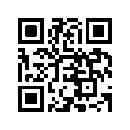 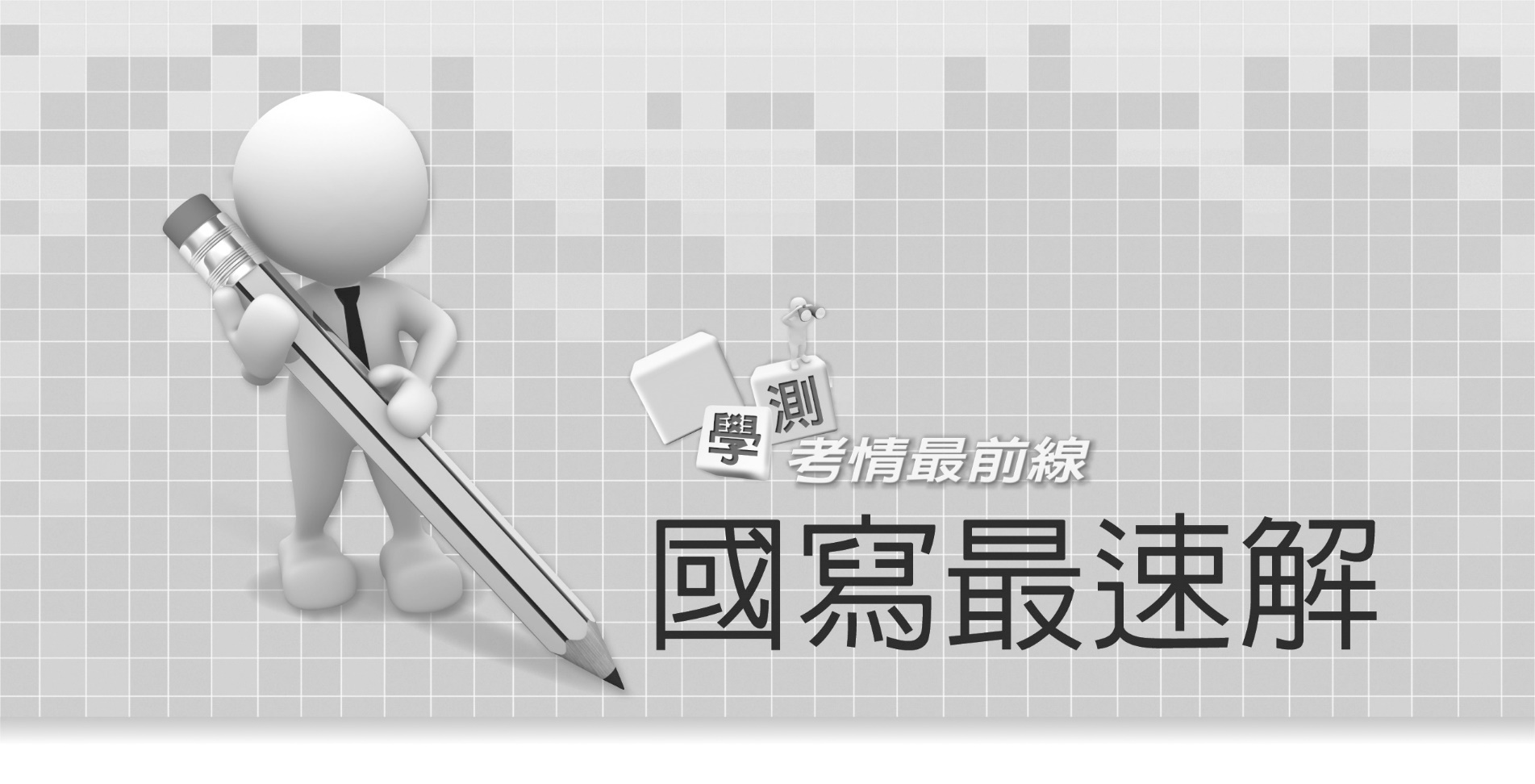 說明：	本部分共有二題，請依各題指示作答，答案必須寫在「答案卷」上。第一題限作答於答案卷「正面」，第二題限作答於答案卷「背面」。作答使用筆尖較粗之黑色墨水的筆書寫，且不得使用鉛筆。若因字跡潦草、未標示題號、標錯題號等原因，致評閱人員無法清楚辨識者，該部分不予計分。一、　　記憶可以被編輯或刪除嗎？2004年美國電影《王牌冤家》（Eternal Sunshine of the Spotless Mind），敘述一對怨偶在一次激烈的爭吵後，先後踏入提供記憶刪除服務的「忘情診所」，主動要求洗去記憶。女主角成功地洗去兩人的戀愛記憶，男主角則在記憶清掃的過程中，因為看見舊日時光的美好，想保留一切甜蜜與悲傷的記憶，而開始和電腦清除系統搏鬥。2017年，臺灣導演陳玉勳將自己的短片〈海馬洗頭〉改為長片《健忘村》。〈海馬洗頭〉的創意發想，來自於「人的記憶都存在大腦的海馬迴裡」，電影中因此有「海馬洗頭店」，專職幫人洗去記憶。《健忘村》則有一件寶物「忘憂神器」，可以清除記憶。村長為了一己私利，引誘村人「忘憂」，刪除村人的部分記憶。　　電影裡的想像也許有一天會發生。2019年澳洲皇家墨爾本理工大學的研究團隊，利用「光遺傳學」技術影響海馬迴，開發類腦晶片，可模仿大腦儲存和刪除訊息的方式，能精準刪除老鼠腦中特定的記憶。這項科技將有望應用於心理創傷者、藥物成癮者的治療，清除其長時間的負面與病理性記憶。此外，也有政治哲學教授諾齊克提出「經驗機器」思想實驗：假設有一臺機器可以提供所有想要的幸福經驗，甚至可以定期修改，無論是領袖群倫、環遊世界……，使用者想要的「幸福人生」，都可以事先設定。面對這樣的機器，人類將如何抉擇？請分項回答下列問題：問題（一）：	依據上文，請說明電影裡的「忘情診所」和「健忘村」，在刪除部分記憶的劇情上有何差異？文長限80字以內（至多4行）。（占4分）問題（二）：	假設「經驗機器」存在並且運作穩定，可以讓人享受虛擬的「幸福人生」，你認為將對人類產生什麼影響？權衡利弊，你會支持開放這樣的機器上市嗎？請闡明自己的意見。文長限400字以內（至多19行）。（占21分）問題（一）參考指引：1.	審題：依據題目要求，簡單說明兩部電影「在刪除部分記憶的劇情上」有何「差異」，只需要找出相異點即可。注意字數或行數限制，不要多寫與答案無關的內容，以免占用答題篇幅。2.	檢索：「忘情診所」的男、女主角踏入診所，「主動要求洗去記憶」。女主角「洗去兩人的戀愛記憶」，男主角「因為看見舊日時光的美好，想保留一切甜蜜與悲傷的記憶，而開始和電腦清除系統搏鬥」；「健忘村」有「忘憂神器」可以清除記憶，但村長「為了一己私利，引誘村人『忘憂』，刪除村人的部分記憶」。 3.	修整：依據檢索所得，歸納出主動與被動、快樂和悲傷、保留或刪除的不同，修整成流暢的文字。兩部電影的答案作答字數最好各占總作答字數的一半，不要差距太多。範　　文：　　「忘情診所」乃主動刪去記憶，女主角洗去「戀愛記憶」，男主角因過程中看見舊日美好而想保留記憶。「健忘村」村長則為己利引誘村人「忘憂」，村人因此被動地刪除部分記憶。問題（二）參考指引：1.	確定立場，說明原因：先明確表達立場，提出思考的切入點，闡述支持與否的原因。若能適度加入生活經驗裡的類比事物，文章就可以自然開展。2.	依據選擇，發展論述：在既有「機器存在並運作穩定，且可供定期修改」的前提下，就支持或不支的立場，分別提出論述，並援引例證，闡明自己的意見。(1)	支持：	①	治療心理創傷，清除負面情緒	②	預演未來抉擇，確定人生方向	③	不限條件，人人都可訂做幸福經驗	④	機器能定期修正，滿足個人的需求	⑤	避免傷痛造成陰影，影響未來發展(2)	不支持：	①	歡樂與痛苦是一體的兩面，不能單獨存在	②	過去、未來都非線性發展，修改無濟於事	③	機器有其局限，人生經驗卻有無窮的可能	④	耽溺「創造」的幸福，現實只會更加空虛	⑤	非經努力得來的幸福，可能流於逃避現狀範　　文：1.	支持：　　新發明出現可能使人卻步，卻也充滿新鮮感。喜愛嘗試的我，願意支持開放「經驗機器」的上市。　　若是經驗機器上市，痛苦的人也能體驗不曾有過的美好人生，例如讓曾遭受家暴的孩子得到渴望的幸福，有社交障礙的人體驗交到真心朋友的感覺。那些因絕望而痛苦的人們，不再只能選擇極端的方式自殘自傷，人間的悲劇或許能減少。在不停高速運轉的爆炸時代，經驗機器的出現，不啻是城市壓榨下人民的慰藉，每個人都能期待一套量身訂做、還能定期修正的幸福人生。　　雖然「幸福感」是生存的重要能量，但再好的東西，過度沉淪本就會招致毀滅，若大家都仰賴訂製的朋友或伴侶，真實的人際互動必然疏離。相反地，若能善用機器，在享受過程中思索幸福的真諦，追求真正想要的生活，它就會是清除人生矛盾和糾結點的最佳工具，讓自己更懂得對人生完全負責。　　經驗機器的問世也許改變不了過去的苦痛，阻止不了真實的生離死別。但它能緩解生存的艱難，將人類有限的生命，帶往正向的未來。（復興高中  王心妤）2.	不支持：　　對於這款機器上市，我持反對立場。
　　由於環境性格的差異，每個人對自己不一定都有清楚認知，更遑論對未來的憑空臆想。所謂的「幸福」，不該是人人體驗相同、感受一致的模板。這種被灌輸的滿足、被設定的體驗，即使「量身訂作」，能帶來真正的快樂嗎？就算能，又可持續多久？
　　由普及的手機遊戲推論，這臺機器很可能讓使用者分不清楚現實與虛擬，喪失自我審思的能力。人們將更難區辨出真實與虛幻的界線，誤以為被機器灌輸、被模組形塑的記憶就是真實的自己。再由人性發展來看，即便機器真能提供美好經驗，也可能如同毒品使人沉迷進而逃避現實。機器內建的模組，只是依循單一價值，人生不再有獨一無二的體驗，社會不再是多元適性，整個人類的發展將因而成為一灘死水，無法開創新局。
　　新技術問世時，我們期許它能改善世界的問題；但在毫無限制的狀態下，它不應該普及。或許經過適度的調整，「經驗機器」能夠帶來正面的影響。但，權衡利弊，恐怕還是我們無法承受之重。二、甲　　我們的感情是冰箱，打開來看，明亮可喜，關起門後是嗡嗡的黑暗。什麼都不會壞掉，埋在霜雪的角落。我們的感情是冰箱，有時很滿有時很空，一切都可以保存很久，冷冷的，可是很新鮮，看起來都像昨天。	（柯裕棻〈冰箱〉）乙　　農曆年前我媽換了新冰箱。雖然舊的其實也還好，十數年如一日修長高冷玉面如銀，該凍肉時凍肉，該製冰時製冰，門沒關緊永遠忠實地響警告聲。燈泡甚至沒有壞過一次。只是我媽長期嫌它不得力，冷藏室裝一隻生雞一鍋燉肉就周轉不過來，胃口那樣地小，像一個節食的人，廚房裡最不需要的就是一個節食的人。我常常看見她蹲在那兒，腳邊圍滿生鮮，鬥盡心智排列組合，在最有限空間裡籌備出最大的寬容，冰箱門好像看牙醫的嘴開太久不斷嗶嗶叫，簡直像在哭了。感覺兩方都十分苦惱。 　　我認為運用如常的器物毋需特別汰換，也主張大家都不妨少吃一點。顯然我媽不作此想。她說：「總之我就是想要一臺大冰箱啦。」但如此一來，我反倒領悟了，這完全是某商品宣傳詞「豈止於大」（Bigger than bigger）的道理：一座夠大的新冰箱也豈止於冰箱，它是一種想像，一種意境，一種可能性，它富有召喚家庭生活最好願景的潛力。	（改寫自黃麗群〈如果在冬天，一座新冰箱〉）請回答下列問題：　　冰箱可以很滿，可以很空，當你打開冰箱，通常想尋找什麼？又看見什麼？假如有一座屬於你的新冰箱，你會有怎樣的想像？冰藏什麼（虛實皆可）會符合你所期待的美好生活？請以「如果我有一座新冰箱」為題，撰文一篇，文長不限。（占 25 分） 參考指引：1.	發散聯想：雖然並未針對甲、乙二文設計問題，但作為引導，必是重要參考。透過文本閱讀，既可引發各式聯想，盡量蒐集可用素材，也提示了寫作手法與為文方向。甲文從「虛」著筆，提到冰箱打開的明亮與關上的黑暗、有時很滿有時很空以及冷藏可保鮮保久的功用。乙文由「實」入手，敘述了冰箱的新舊，生動描寫使用細節，並因而有所感悟。2.	聚焦構思：冰箱有何特定意象？帶給人們哪些感受？對冰箱有怎樣的想像？藉由題目或自我提問，可整理思緒，揀擇素材，確立文章主題。如果想冰藏的物件是實體，有何特殊意義？若是抽象的記憶或感情，又如何與實體產生連結？3.	由敘而感：純粹敘事或實寫，容易成為食之無味的流水帳；但也需有細膩具體的記敘為基礎，才能產生深刻的感懷體悟。範　　文：　　　　如果我有一座新冰箱　　如果我有一座新冰箱，我希望將過去的美好完整保鮮，供我在未來的日子裡，隨時開啟，享用。
　　小時候，身高不到一百公分的我，最喜歡趁著母親不注意，自己打開冰箱，翻找餅乾糖果。那座深褐色的冰箱，就像高大而溫厚的管家，每天安靜地在角落等我。上學以後，開始總帶著書本與考試的煩躁。常常一回到家，便迫不及待地打開冰箱，想找些點心零嘴，消融心中的不快。母親偶爾會買蛋糕回來，但冰箱往往是滿的，總要因此東移西挪、清出位子擺放。母親嫌麻煩，漸漸便不買了。
　　十二歲那年，我們要搬家，爸媽說了不會帶走那座冰箱。臨走之前，我回到廚房看了看它，它依舊是深褐色的，掛著淡淡的憂傷，最終不發一語，沉默地接受了現實。
　　好幾年以後，我偶爾閒著便跑去舊家晃晃。隱約想要尋些什麼，不知不覺便晃到了廚房。昏暗光線下的角落裡，好像有一塊陰影。曾經溫厚等著迎接我的管家，如今已成乏人問津的萎靡老人。走近一看，小時候吃力地踮著腳尖才能勉強開啟的冷凍庫，我如今已能平視，然而它的深褐色，也衰老了許多。
　　時間帶走太多東西，把過去的明亮也一一驅散了。我反覆開著冰箱的門，裡面的燈不會亮，彷彿永遠睡去了。以前用來擺放果乾零食、供我排悶解愁的地方，如今空空如也。而我的課本愈來愈多，考試愈來愈難，讀書的壓力換過許多名字，卻始終沉重地背負在肩上。
　　存放在這裡的美好，有效期限過了嗎？偷吃餅乾就能忘記煩憂的時光，一去不返了嗎？我知道，隨著年紀漸長，打開冰箱、翻找食物便能獲得的快樂就愈來愈少。或許有一天，我需要填補更大的欲望才會感到開心；也或許，我會在柴米油鹽中重覆麻木的生活……那麼，如果我可以擁有一座屬於自己的新冰箱，我想要趁著記憶仍在，把那些簡單的快樂好好冰藏。不管以後的日子會變成怎樣，無論長大成人會多辛苦，只要打開冰箱，讓我滿足溫暖的單純美好就會迎面而來。（復興高中　王奕茹）測驗目標99100101102103104105106107108109110A1.字形的辨識與應用111111111111A2.字音的辨識與應用111101111111A3.字義的辨識與應用111111112110A4.詞語、成語意義的辨識與應用123332213133A5.語法的辨識與應用001010000001A6.修辭的辨識與應用021212322122A7.文法結構的辨識與應用212121002212A8.作品的閱讀與理解14129101110101323322727B1.具備重要文學流派的常識000100000000B2.認識重要文學體裁的特質000000111100B3.認識重要作家的地位與成就001111000020B4.認識重要作品的內涵與價值011021100012B5.重要作品的鑑賞與評析401012213101C1.瞭解重要學術思想的形成、內涵、特質及影響000011111121C2.具備重要國學及文化常識021211013011D.測驗學生的語文表達與應用能力0000111000001A燭之武退秦師左丘明10610710911016A始得西山宴遊記柳宗元1061071081091102A大同與小康禮記10710810911017A虬髯客傳杜光庭1061071081091103A馮諼客孟嘗君戰國策10610710810911018A岳陽樓記范仲淹1061071081104勸學荀子10710811019A醉翁亭記歐陽脩1061081091105漁父屈原10810911020A赤壁賦蘇軾1061081091106諫逐客書李斯10710810911021A郁離子選劉基1071087鴻門宴司馬遷10810911022A項脊軒志歸有光1071081098A典論論文曹丕10610710911023A晚遊六橋待月記袁宏道1089A出師表諸葛亮10610710810911024原君黃宗羲10710810910A蘭亭集序王羲之10710810911025A廉恥顧炎武10610710810911011A桃花源記陶淵明10911026A左忠毅公逸事方苞10610710810911012A世說新語選劉義慶10610827A勞山道士蒲松齡10610710810911013與陳伯之書丘遲10710828A裨海紀遊選郁永河10610710914A諫太宗十思疏魏徵10610710811029勸和論鄭用錫10810911015A師說韓愈10610710810911030A臺灣通史序連橫106108109110導師（①是必備條件）伙伴（①是必備條件）①傳授知識或技能，主角因此獲得啟發
②有時會贈予主角重要或救命之物
③不拘年紀，也可能是平庸、無德之人①忠於主角，值得信賴
②目標與主角相同，但地位或能力不如主角
③有時會質疑主角，在衝突中提供建議時代詞選名選錄女詞人數女詞人作品數入選率高的宋代女詞人及作品數入選率高的宋代女詞人及作品數入選率高的宋代女詞人及作品數入選率高的宋代女詞人及作品數【備註】*	該書選錄詞作總數／該書選錄非佚名詞人總數#	該書所錄李清照、朱淑真詞作歸屬存疑篇數時代詞選名選錄女詞人數女詞人作品數李清照朱淑真孫夫人魏夫人【備註】*	該書選錄詞作總數／該書選錄非佚名詞人總數#	該書所錄李清照、朱淑真詞作歸屬存疑篇數南宋《梅苑》11818* 421首／82人南宋《樂府雅詞》2332310* 923首／95人南宋《草堂詩餘》313102南宋《唐宋諸賢絕妙詞選》1029857選錄「閨秀」1卷明代《類編草堂詩餘》31595# 李2首明代《詞的》618825# 李2首明代《花草粹編》521474323811# 李9首；朱5首明代《古今詞統》306215553# 李6首；朱2首正對反對(A)日星隱耀，山岳潛形西伯幽而演易，周旦顯而制禮(B)物窮必變，慘極知悔受任於敗軍之際，奉命於危難之間(C)塞客衣單，孀閨淚盡桃李春風一杯酒，江湖夜雨十年燈(D)位卑則足羞，官盛則近諛麝蘭芳靄斜陽院，杜若香飄明月洲(E)一死生為虛誕，齊彭殤為妄作竭誠則胡越為一體，傲物則骨肉為行路